Health & Mobility Guide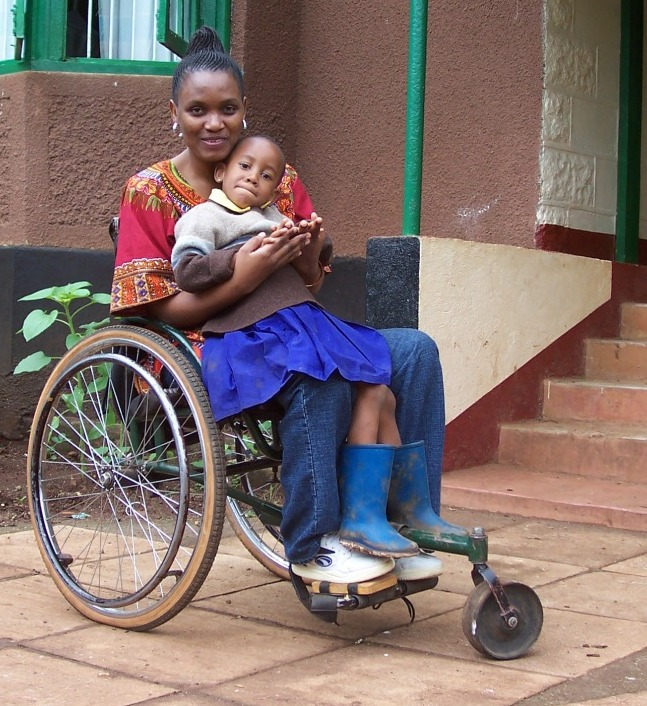 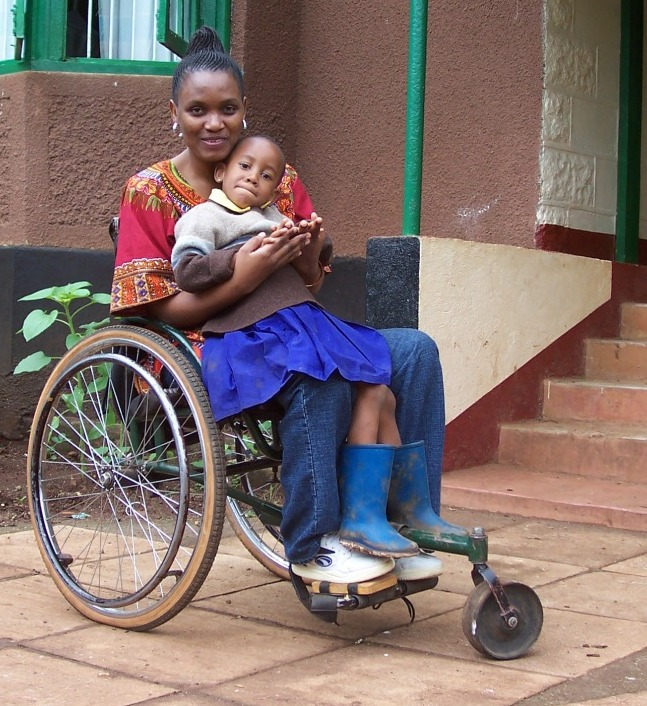 for Wheelchair Usersmotivationquality of lifewebsite: www.motivation.org.ukMotivation UK is a registered charity no. 1079358 and a company limited by guarantee 
Registered in England & Wales no. 3916496publication by MotivationnotesClients name:Your local service provider is:(Please use your organisation stamp or fill out the details below)Organisation name:Address:Telephone number:Your therapist is:Your technician is:Your next appointment is:wheelchair users	17notesCongratulationson acquiring your wheelchair !This booklet is a reference guide for the training you have received from your service provider. Your service team will go through this booklet with you and instruct you in wheelchair care and health management relevant to your personal needs.It is very important that you take care of your health and your wheelchair.This booklet covers:1	How to handle your wheelchair2.	How to transfer in & out of your wheelchair3.	How to move while in the wheelchair4.	Pressure relief management and techniques5.	Other instructions given by your wheelchair service teamRemember to approach your service team if you require more information or instructions.16wheelchair userswheelchair users 	01wheelchair handling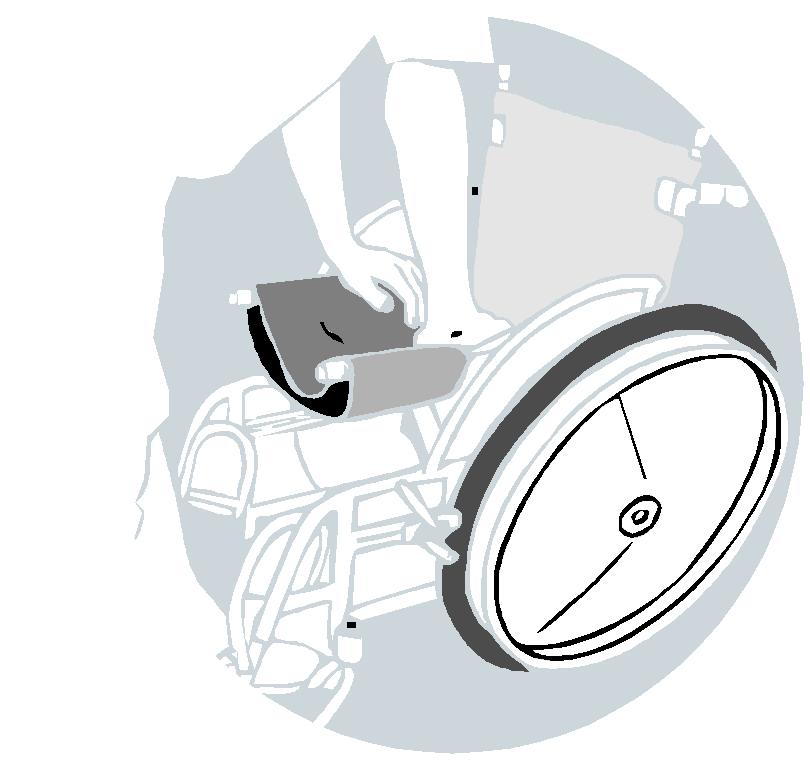 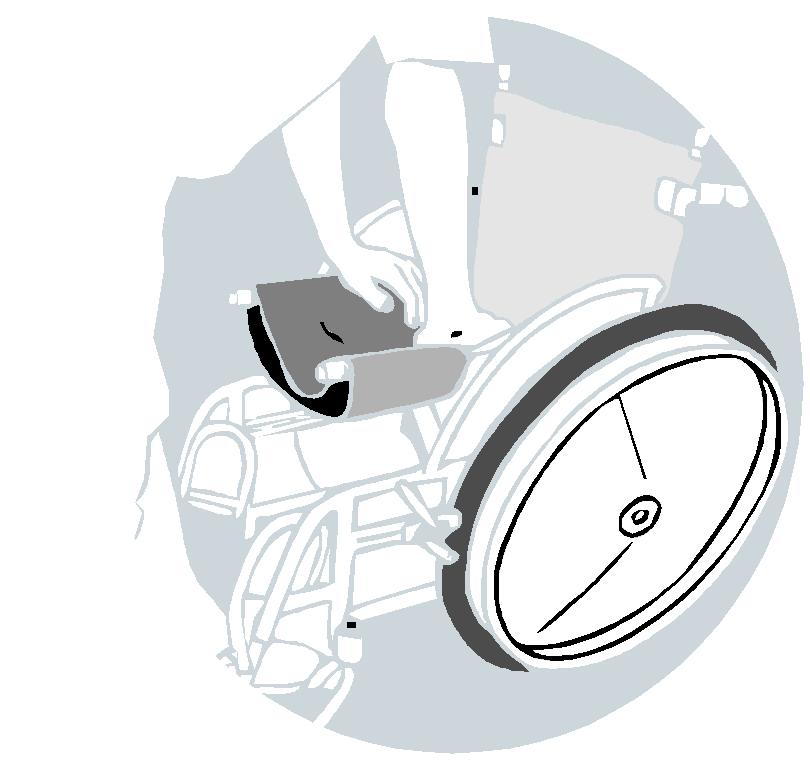 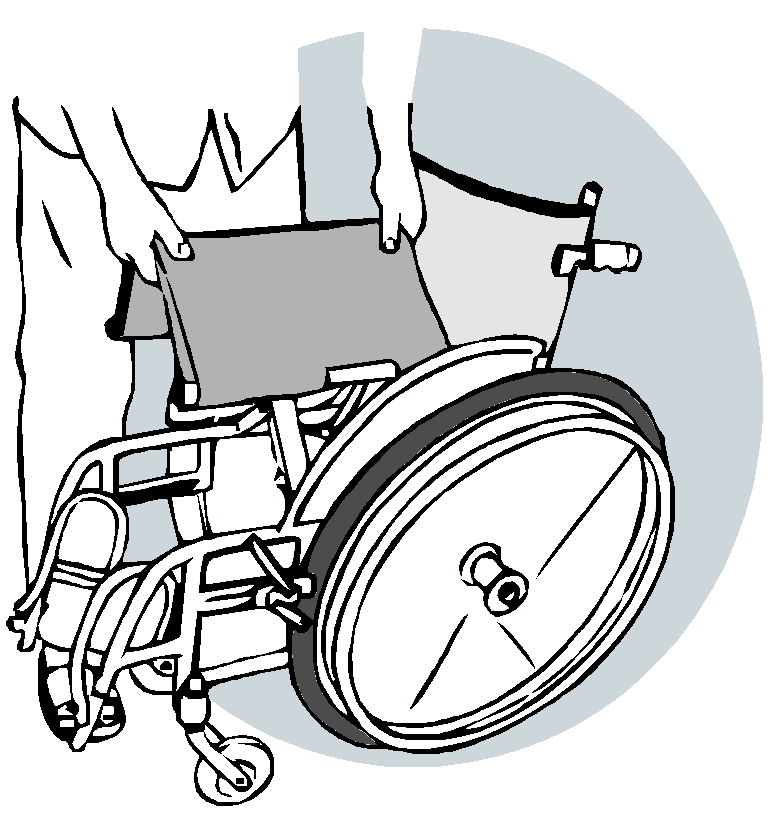 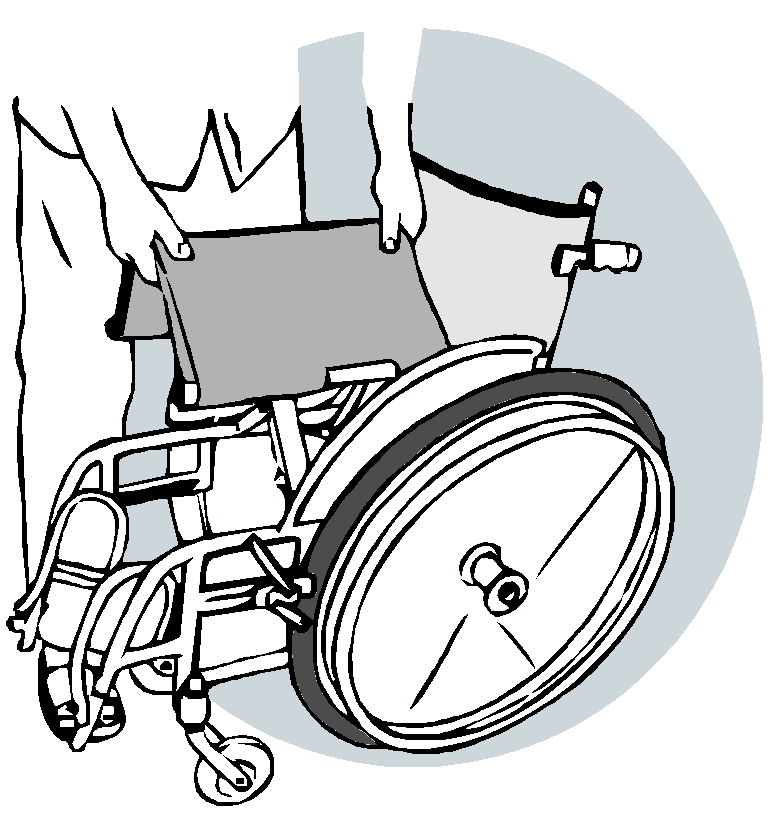 pressure relief techniquesSide to side leaningFor users with high level spinal cord injury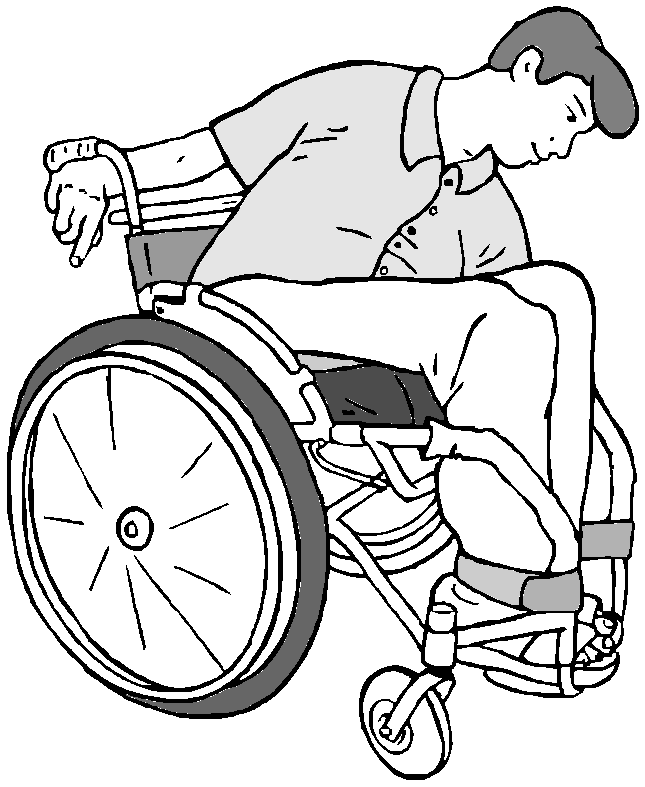 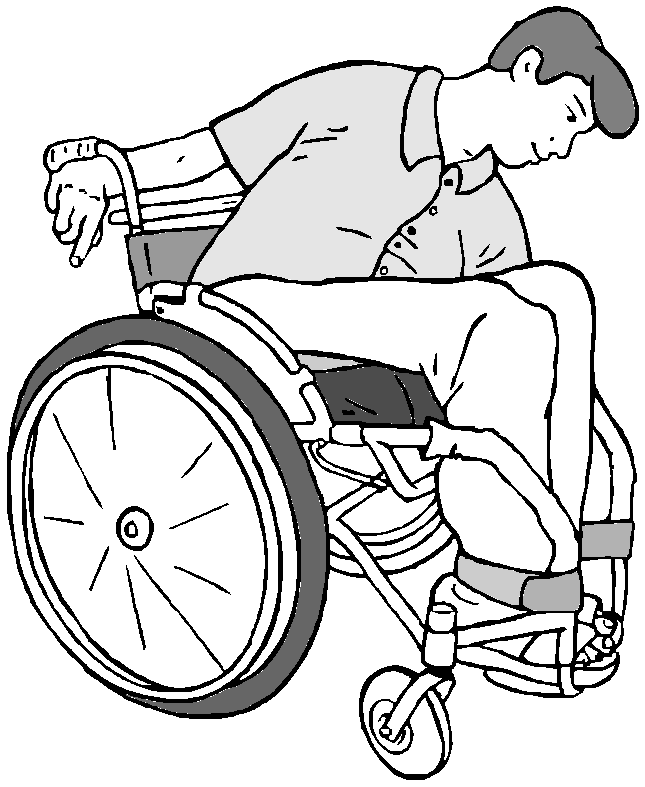 Hook right arm behind push handle for stability.Lean to the left side for at least 15 seconds every half hour.Repeat this for the right side.folding the wheelchair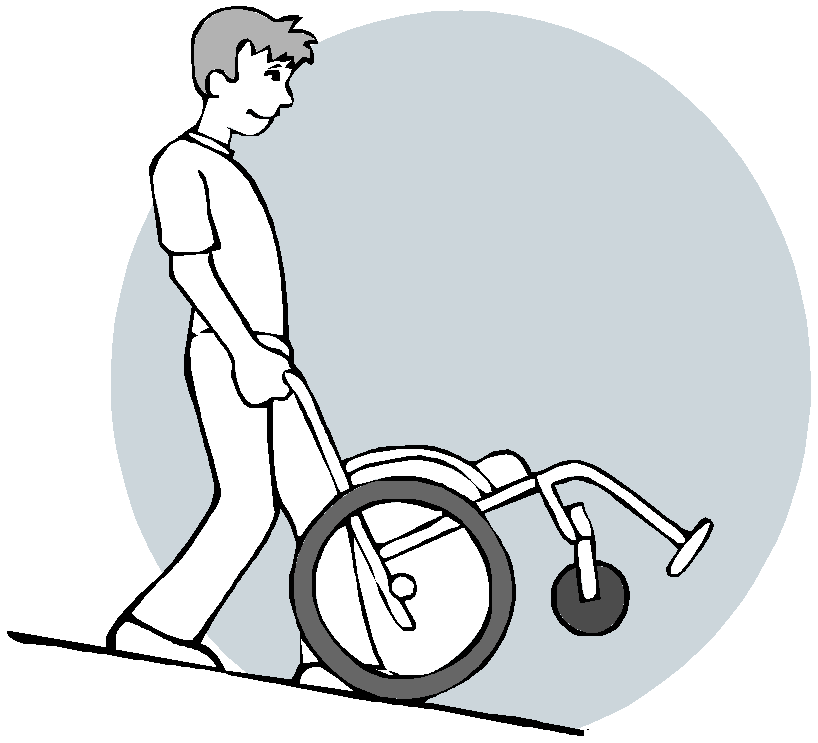 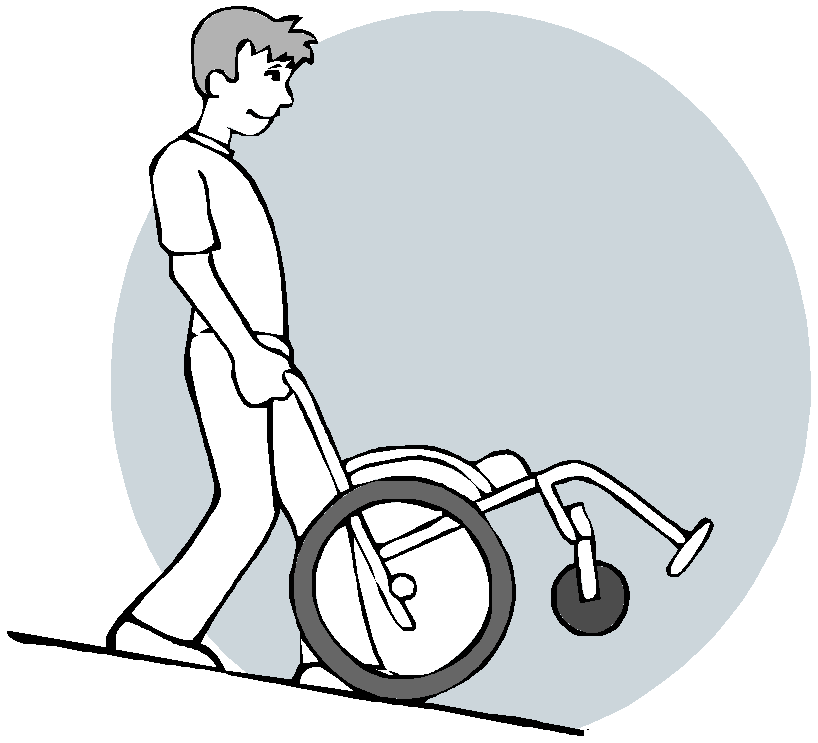 unfolding the wheelchairBending forward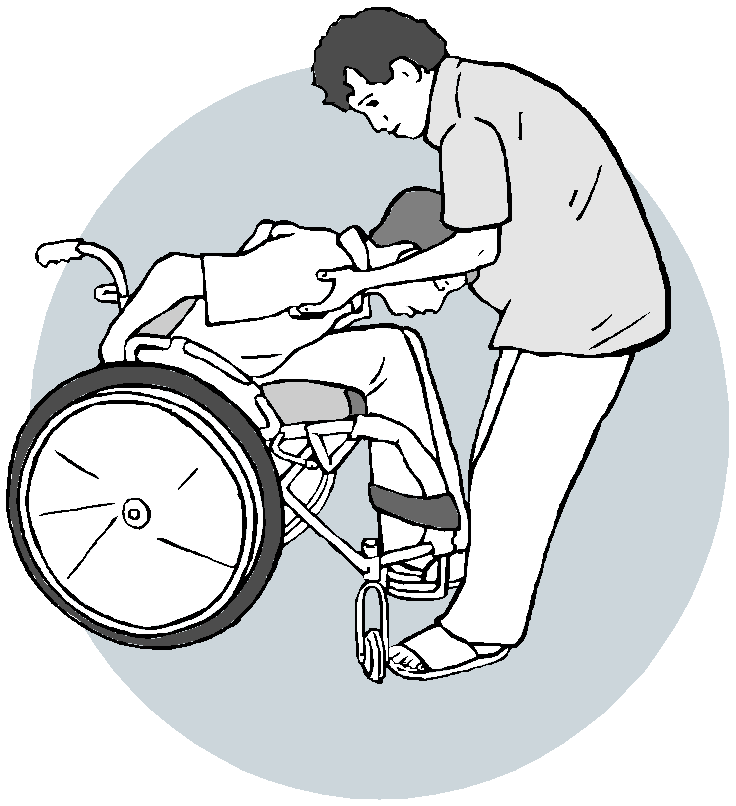 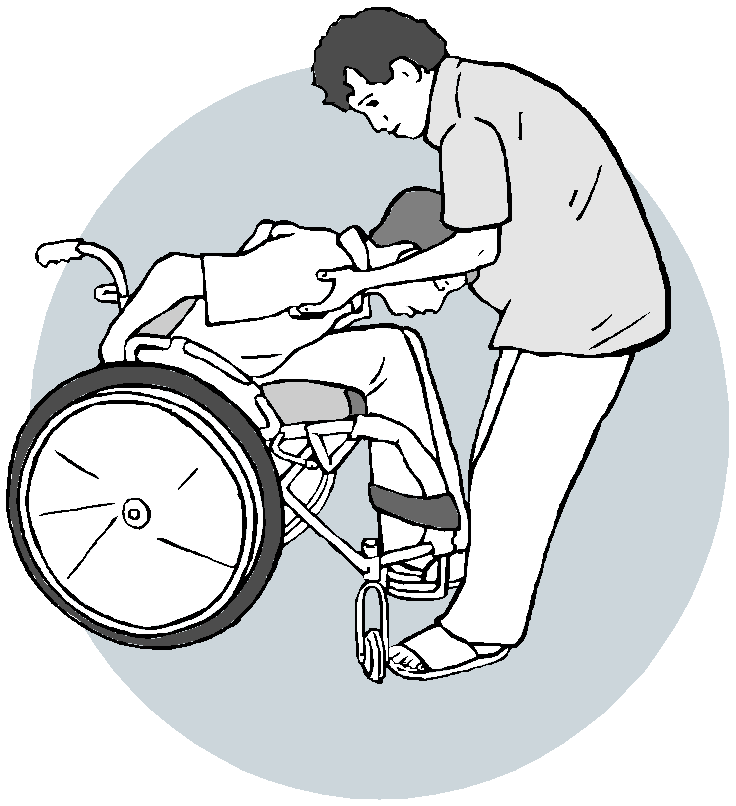 Lean forwards in the wheelchair to relieve pressure off the back and buttocks. An assistant should be in front of the user when doing this technique for safety.A person with a high level spinal cord injury may need assistance to go down and get back up.moving wheelchair down a ramp or slopemoving wheelchair up or down a step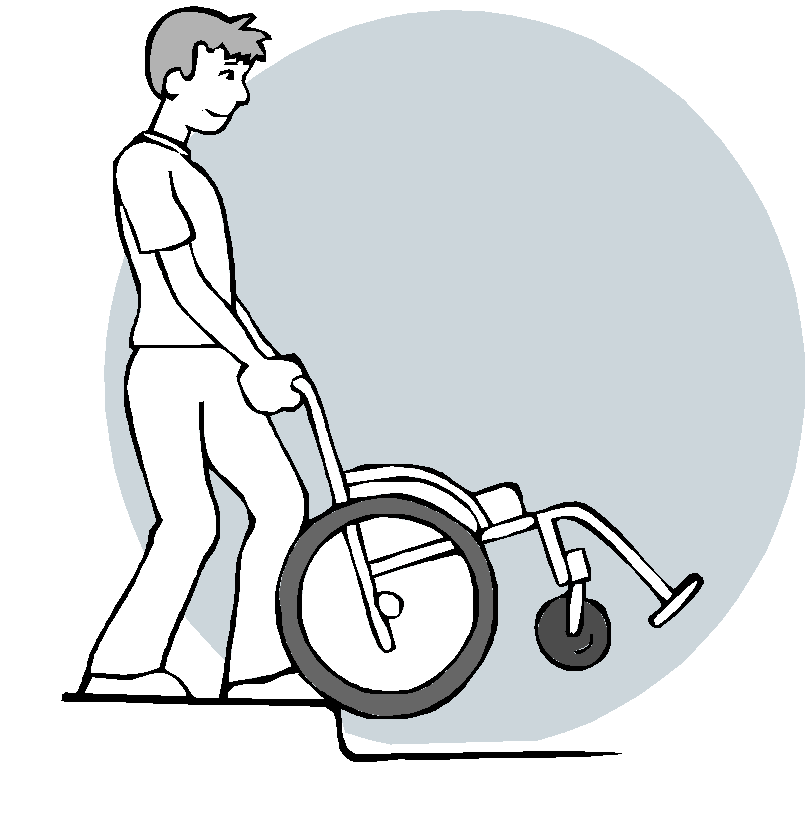 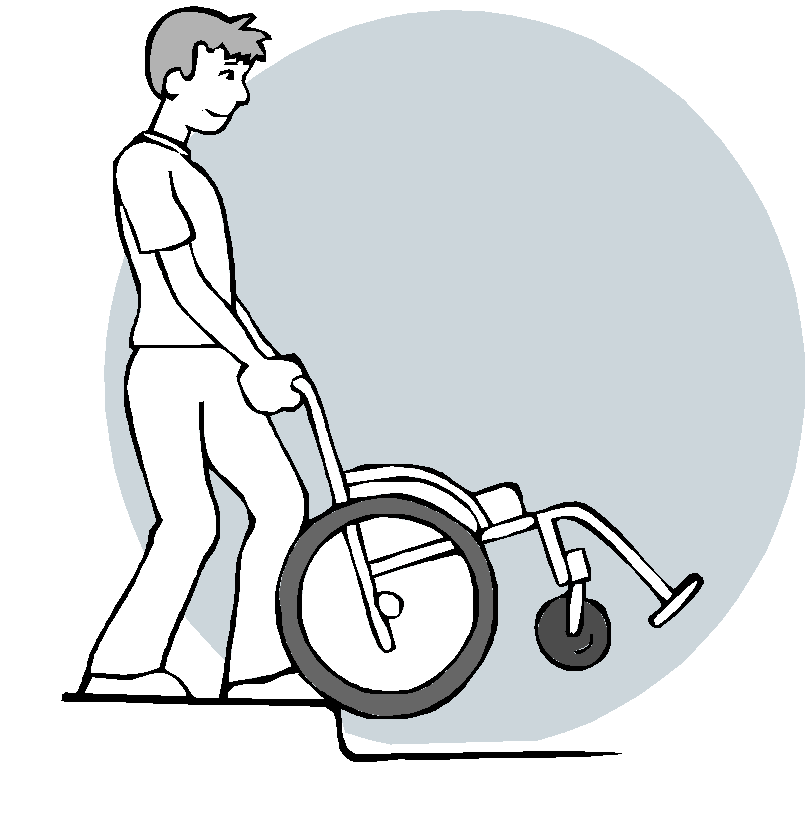 Be careful with wheelchair users who have blood pressure problems as they might get dizzy.health & mobility guide forwheelchair usershealth & mobility guide forwheelchair userspressure relief techniqueswheelchair handlingPush up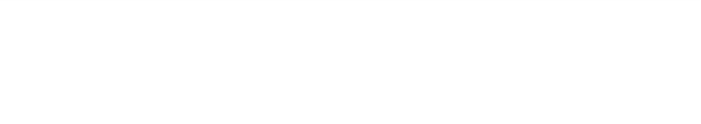 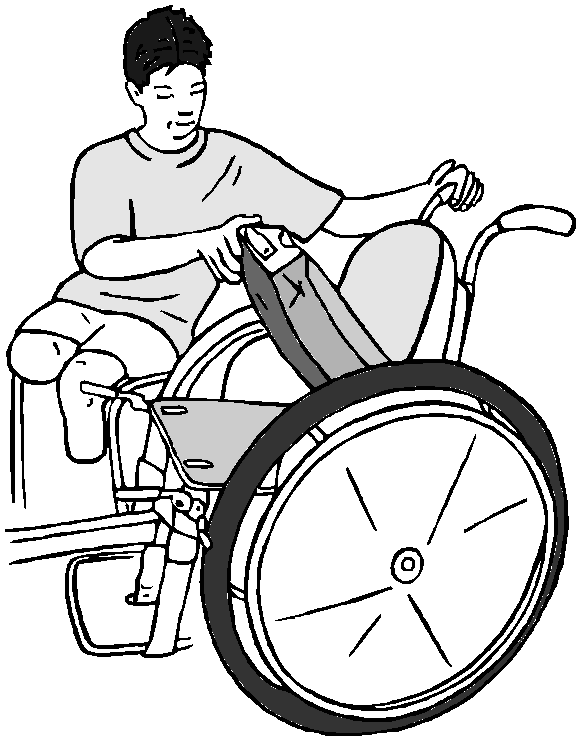 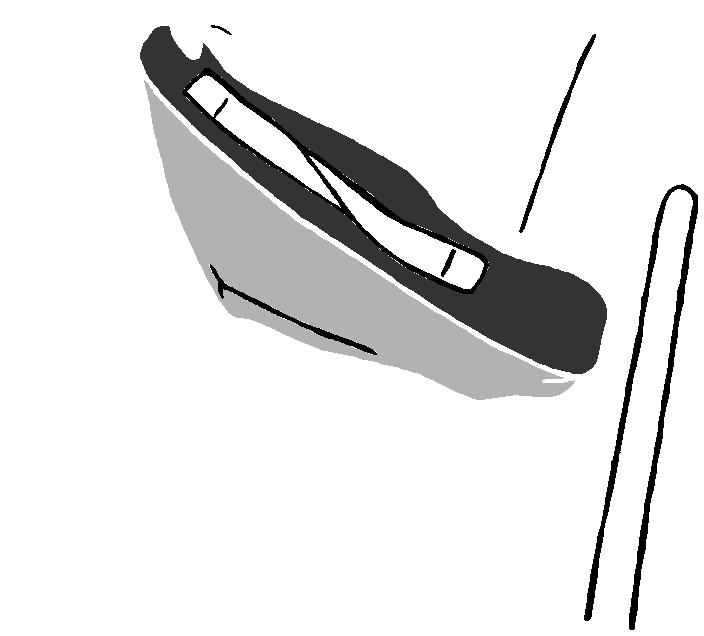 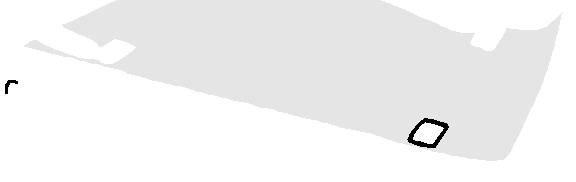 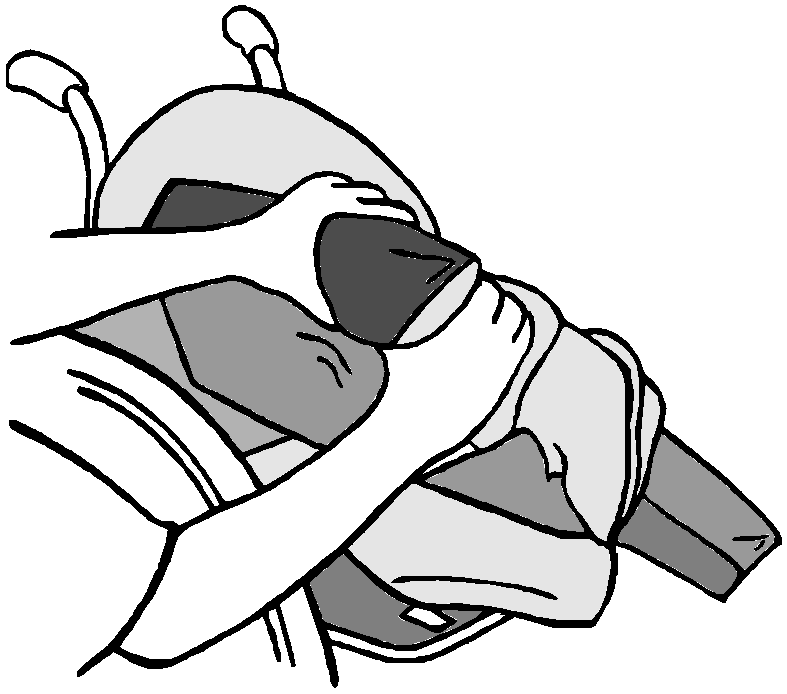 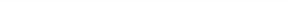 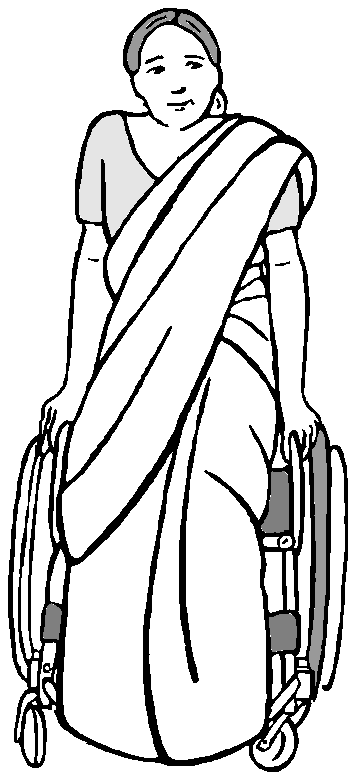 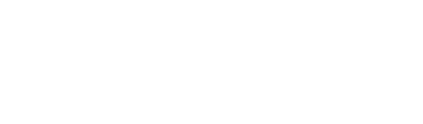 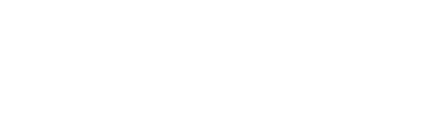 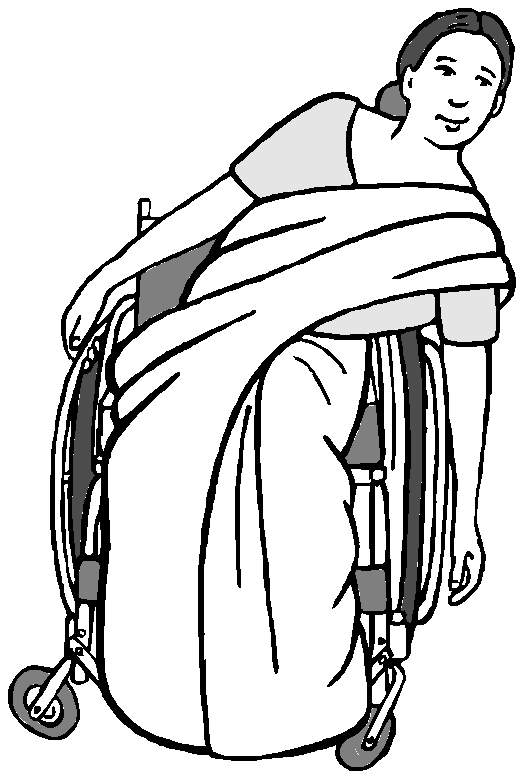 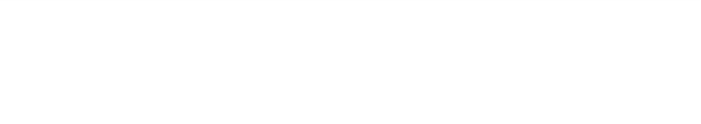 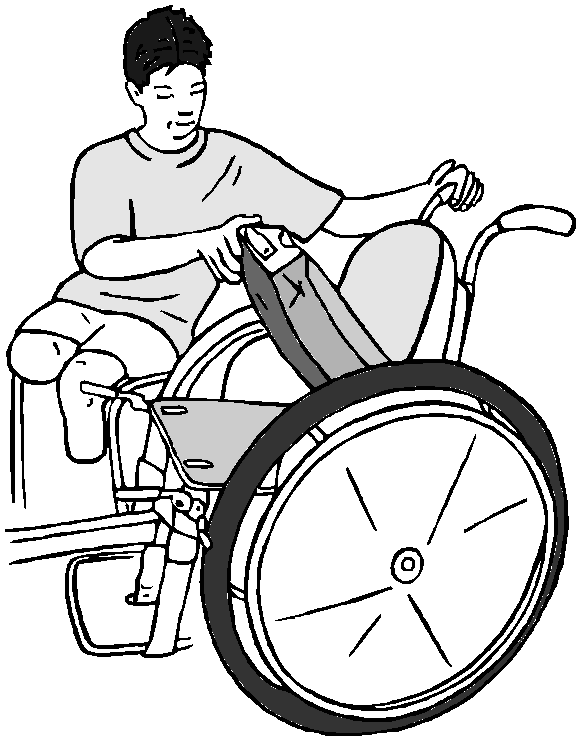 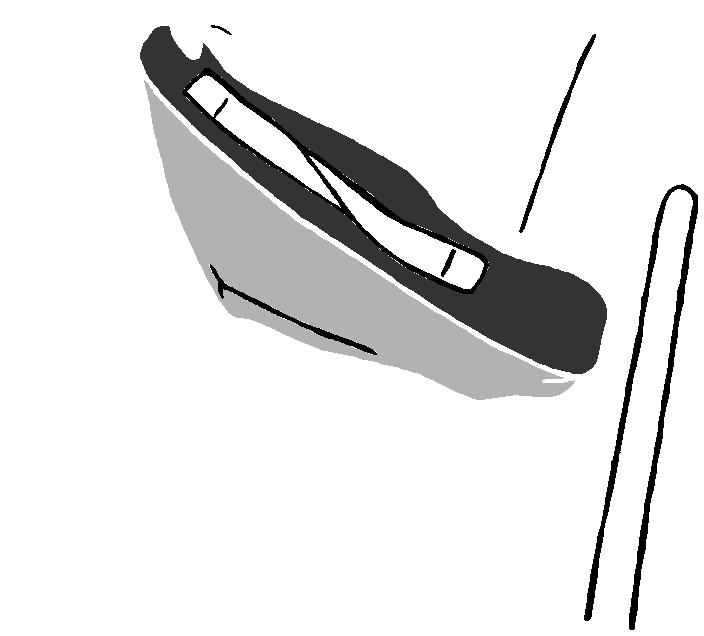 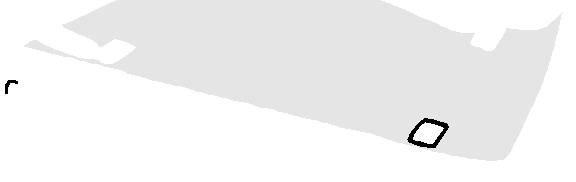 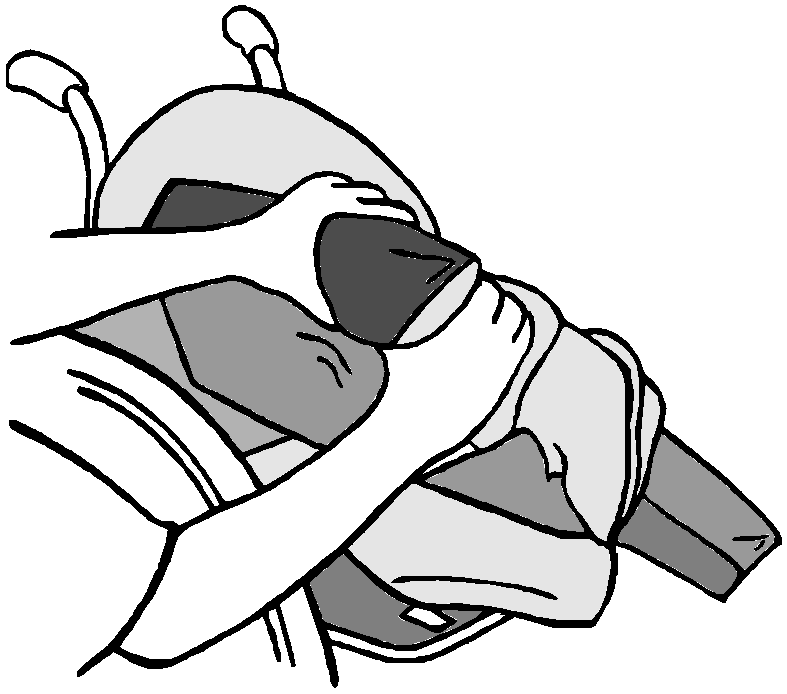 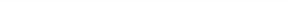 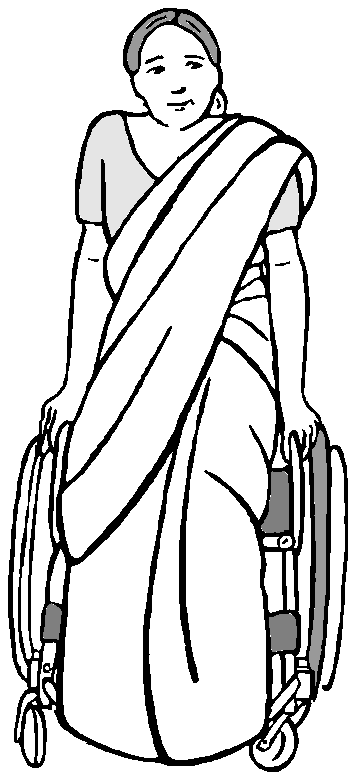 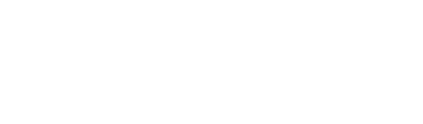 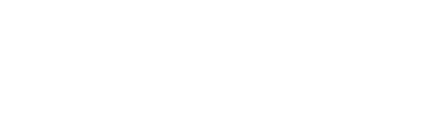 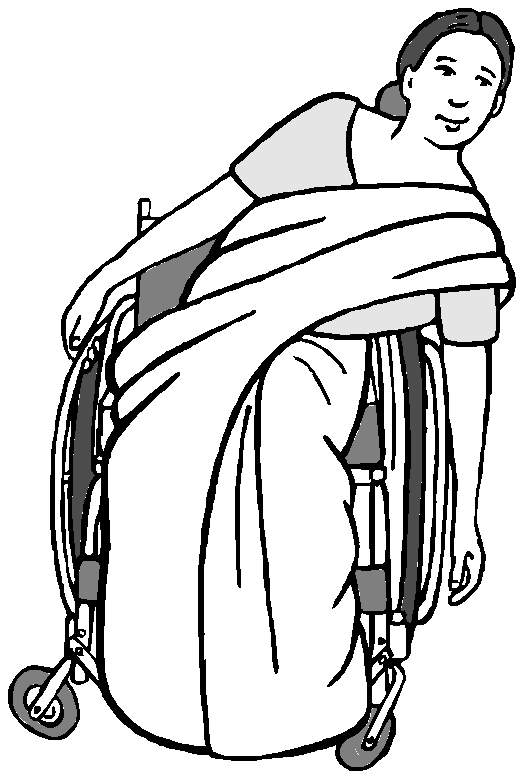 Side to side leaningChecking the cushionPutting the cushion on the seatwheelchair handlinghow to take care of the cushion cover & cushionhow to check and prevent pressure soresWashing the cushion and cover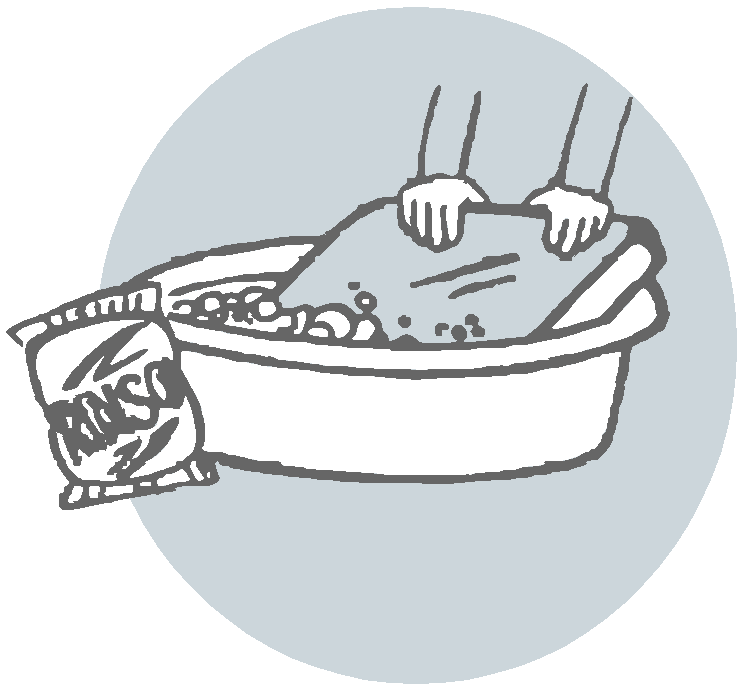 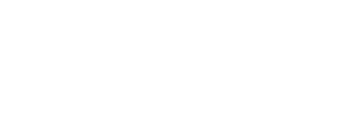 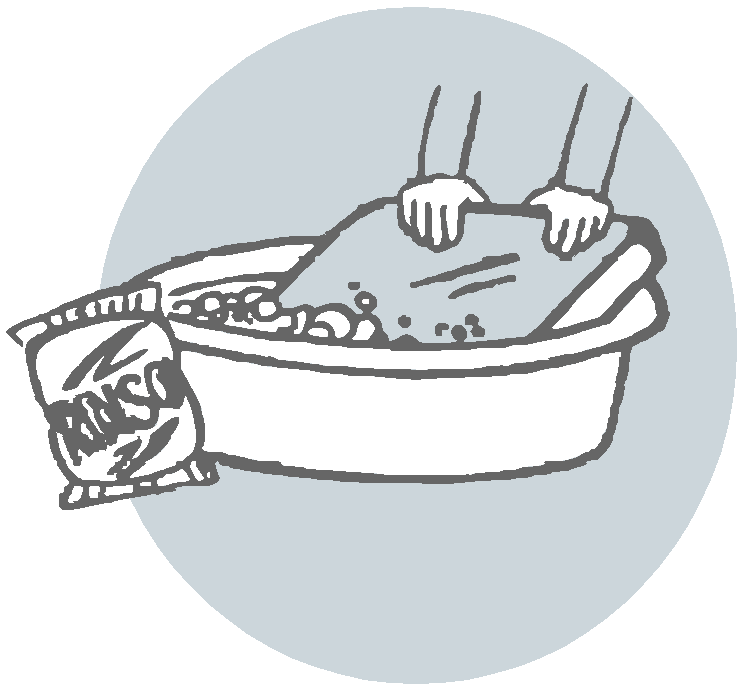 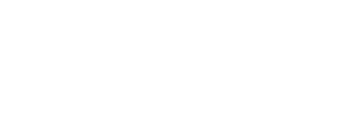 Wash the cushion and cover withskin normal colourcheck risk areas immediately after using a wheelchairskin looks red or darkerif there is a blister or wound go to a doctor immediatelysoap and water if it becomes dirty or wet with urine.continue normal pressure relief routineskin returns to normal colour after 10 minutesincrease pressure relief techniquesreduce time spent in wheelchairskin does not return to normal colour after10 minuteskeep pressure off area and stay out of wheelchair until colour returns to normalidentify the cause and try to correctkeep pressure off area and stay out of wheelchair until area or wound has healedidentify the cause and try to correctmonitor every dayDrying the cushion and cover2 hours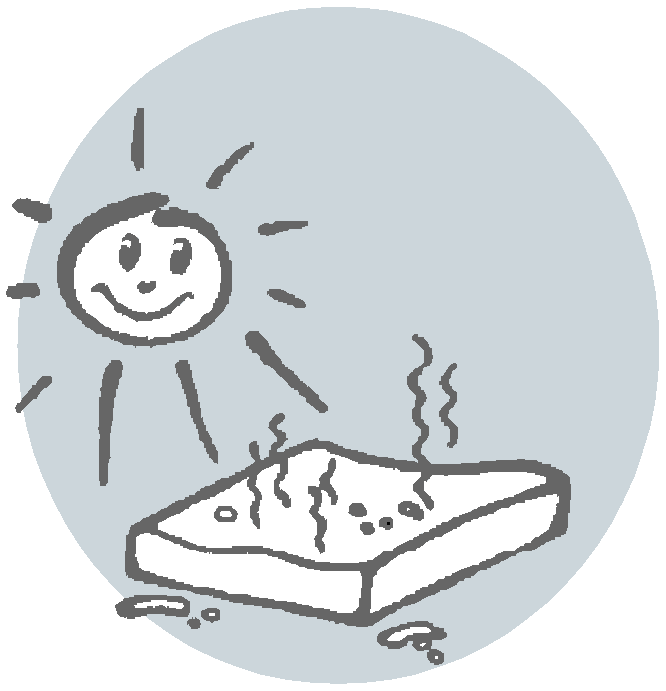 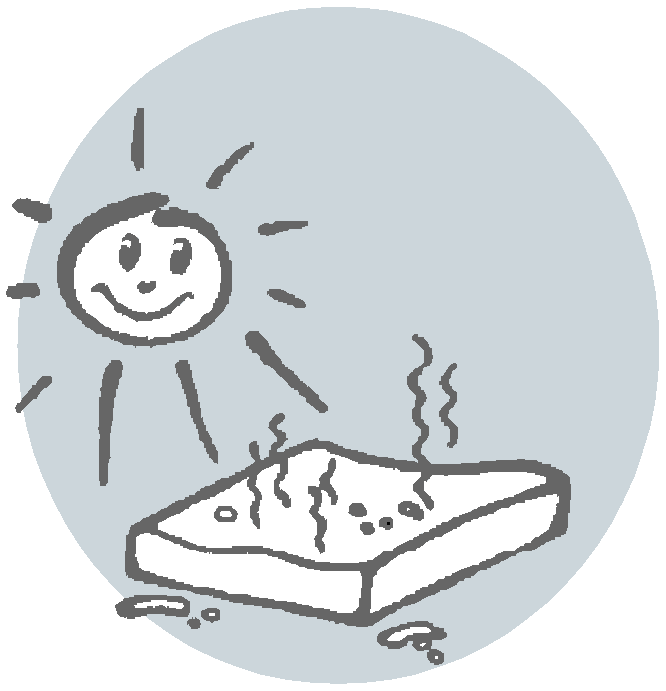 Dry the cushion and cover under the sun if it gets wet.DO NOT leave the cushion in the sun when it's dry.Leaving the cushion in the sun for a long time will damage it and it will break more quickly.Remember to take breaks from sitting.for example lie on your stomach during the dayhealth & mobility guide forwheelchair usershealth & mobility guide forwheelchair users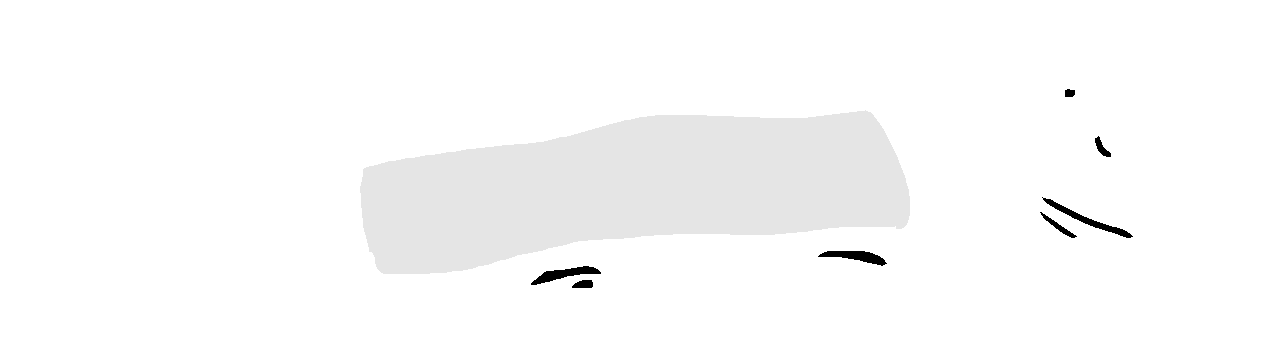 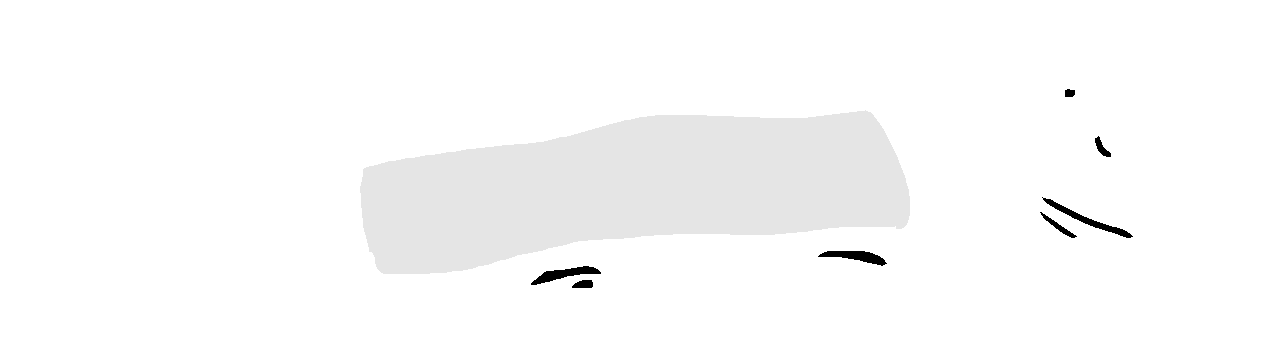 pressure relief managementindependent transfer techniquesRememberAny part of the user that comes into contact with the wheelchair can be an area where a pressure sore develops.All wheelchair users are at risk of a pressure sore.It is easier to prevent pressure sores than to treat them. Pressure sores can usually be prevented byPressure relief techniquesUse of a pressure relief cushionGood postureRegularly changing positionChecking the skin regularlyIndependent standing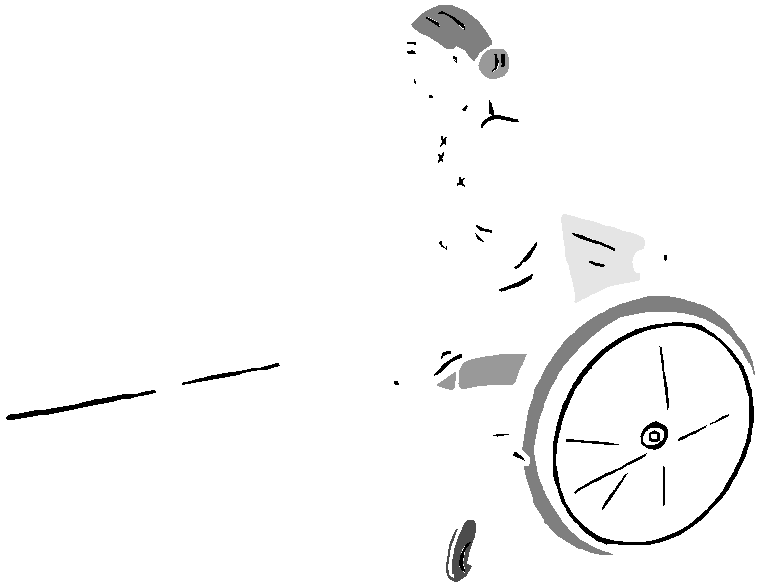 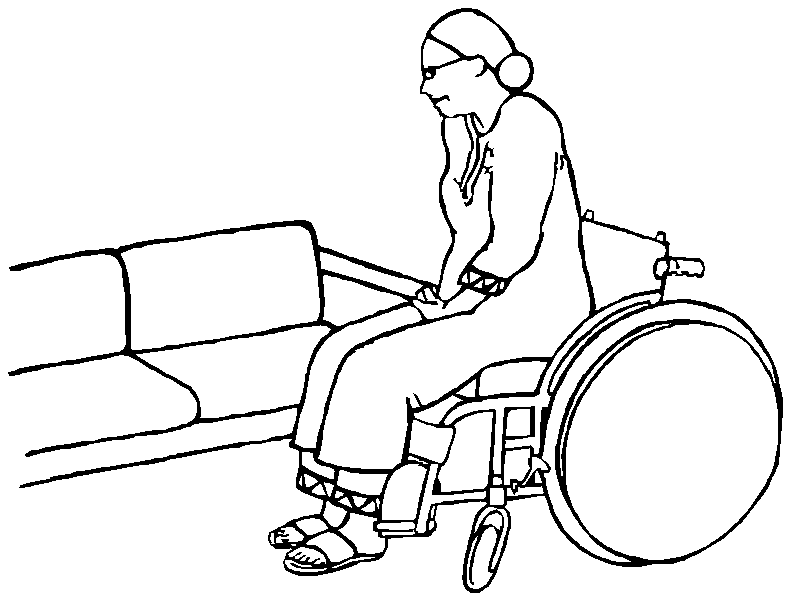 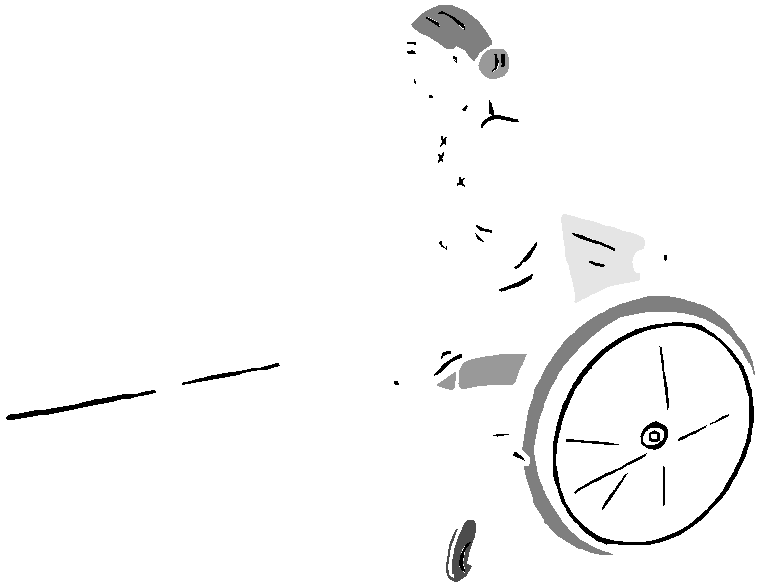 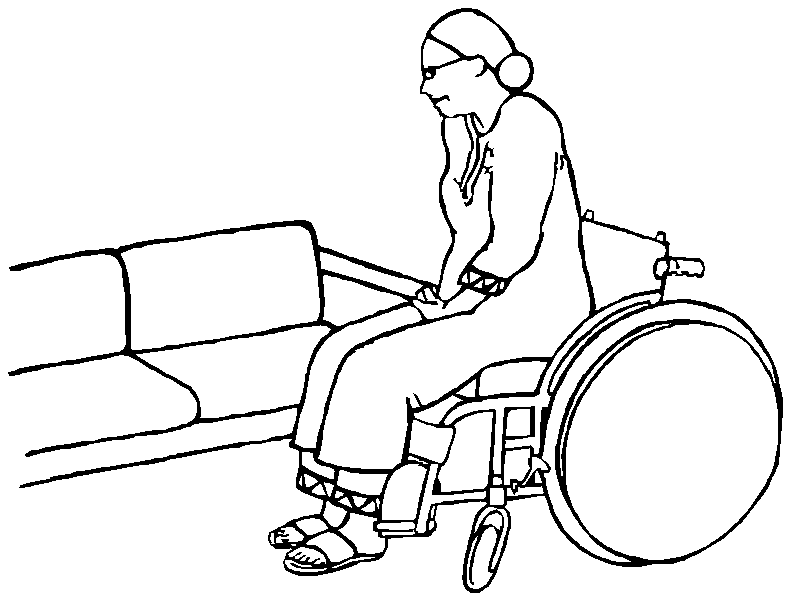 Position wheelchair close and at an angleBrakes on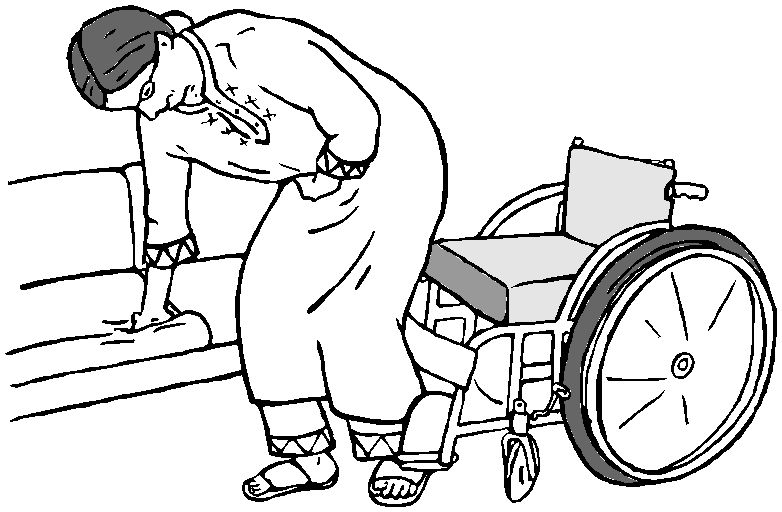 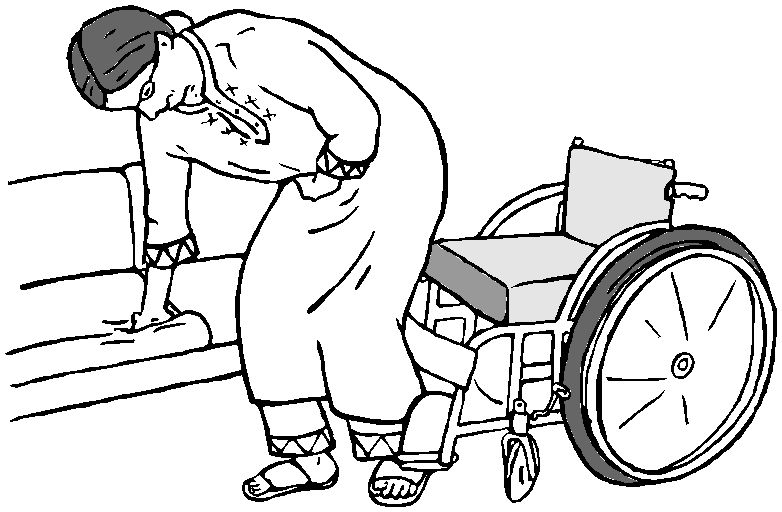 Footrests upHow to check for pressure sores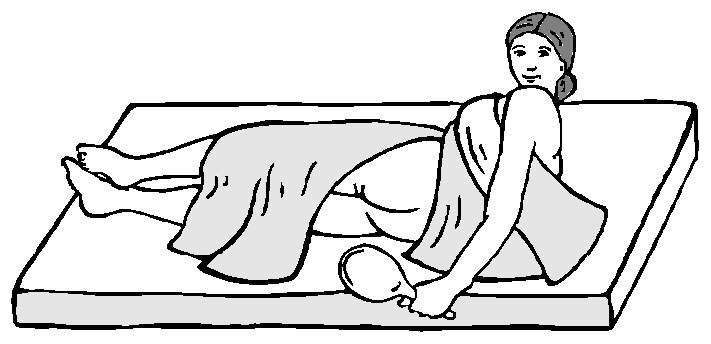 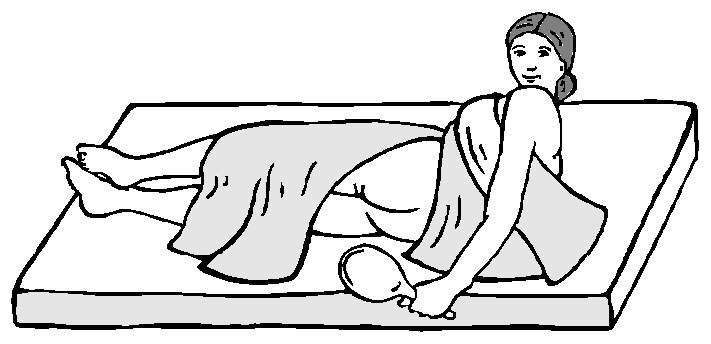 Check daily as part of a regular routine.-  Before getting out of bed in the morning- Before going to sleep at nightA mirror can be used to check parts of the body that cannot be seen.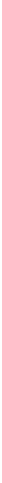 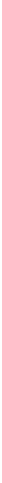 An assistant should check if a wheelchair user is unable to do this themselves.Move forward in wheelchairPosition feet clear of footrestUse arms for assistanceand  transfer from the wheelchair to the chair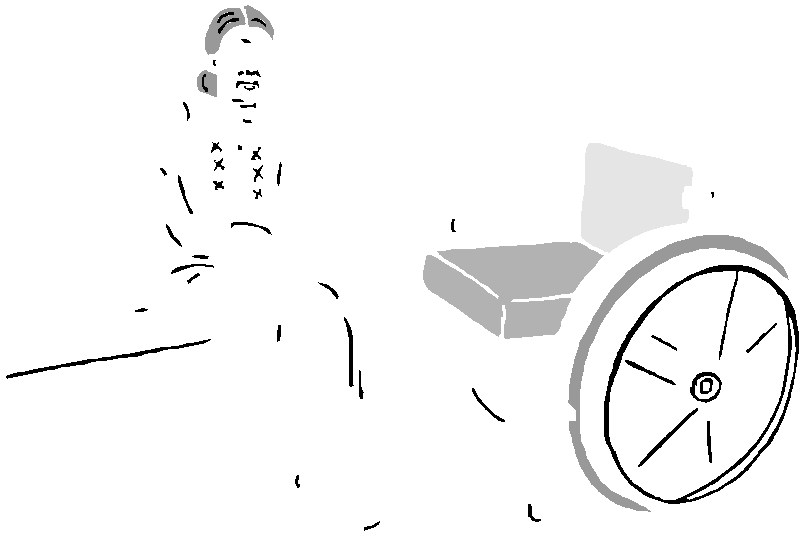 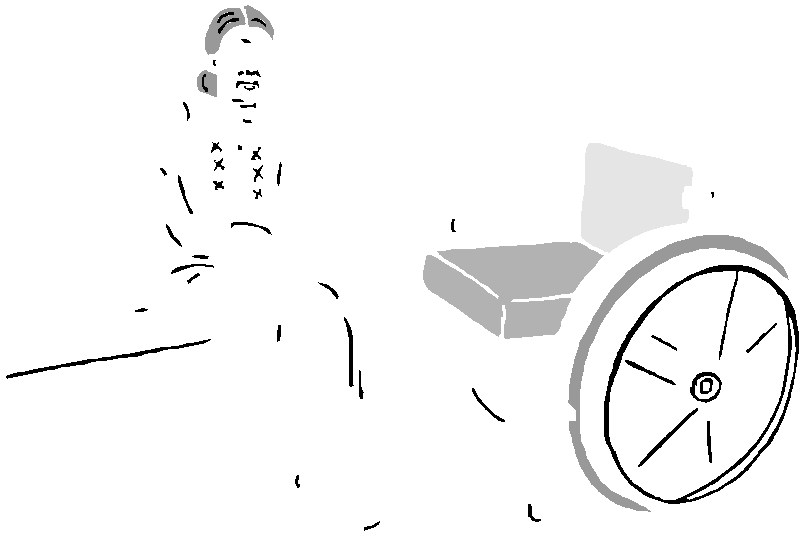 health & mobility guide for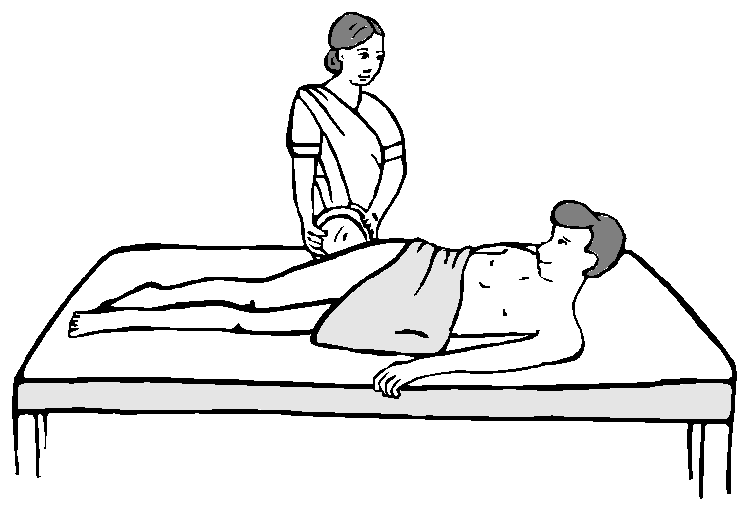 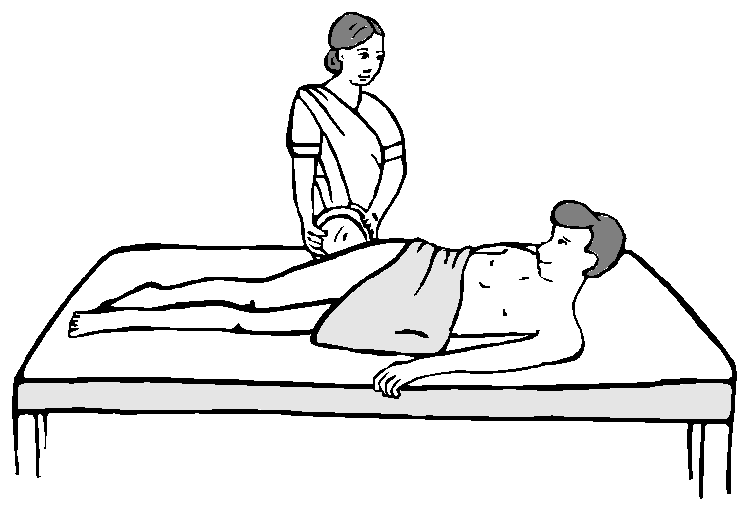 wheelchair usershealth & mobility guide forwheelchair usersindependent transfer techniquesIndependent non-standing legs up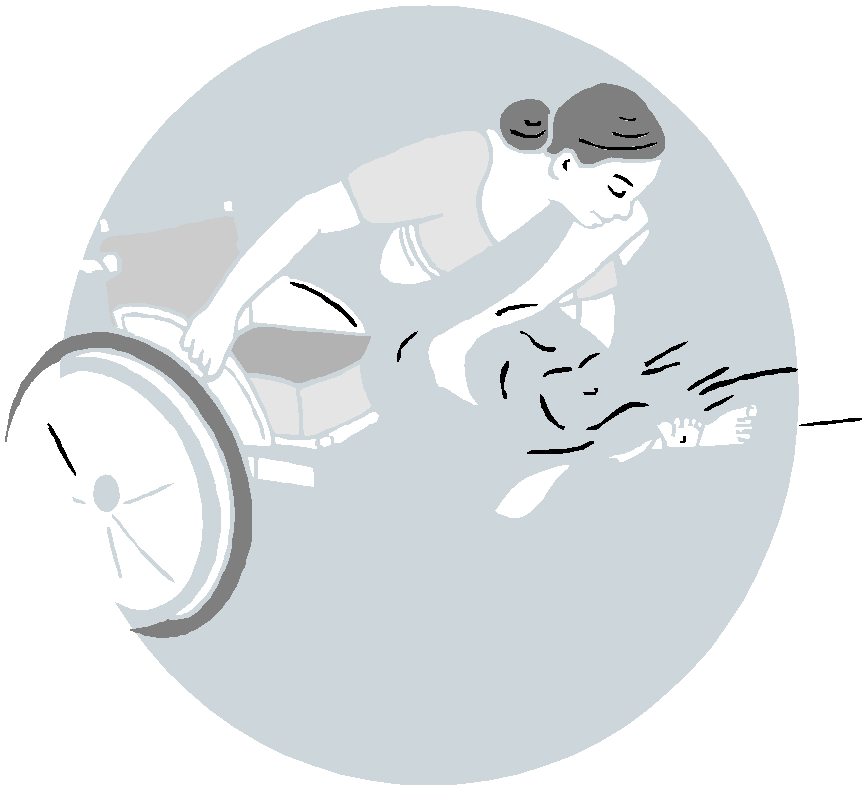 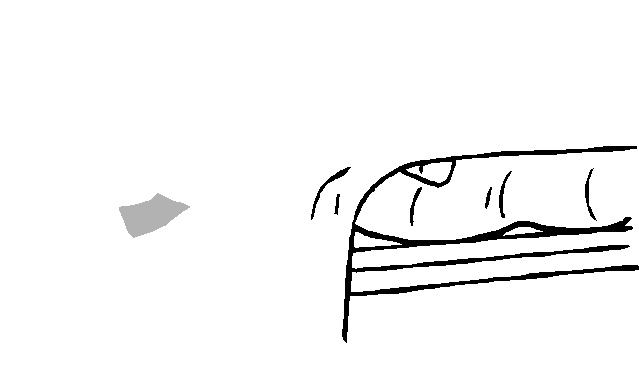 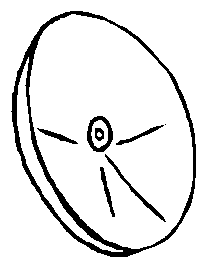 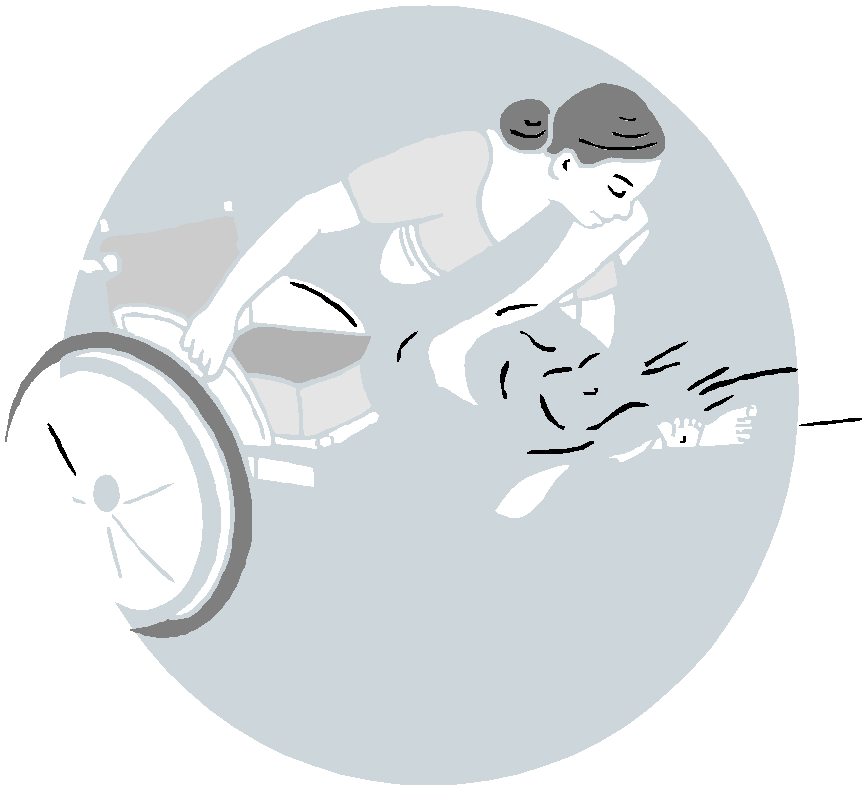 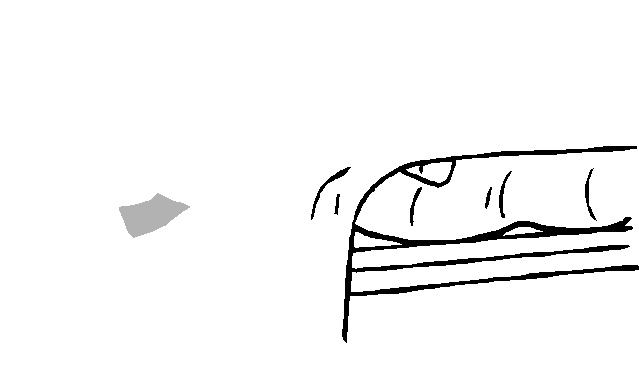 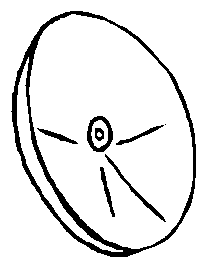 Position wheelchair close and at an angleBrakes onMove forward in wheelchair Position feet clear of footrest Lift the feet onto the bedUse arms to transferwheelchair mobilityPropelling down slopes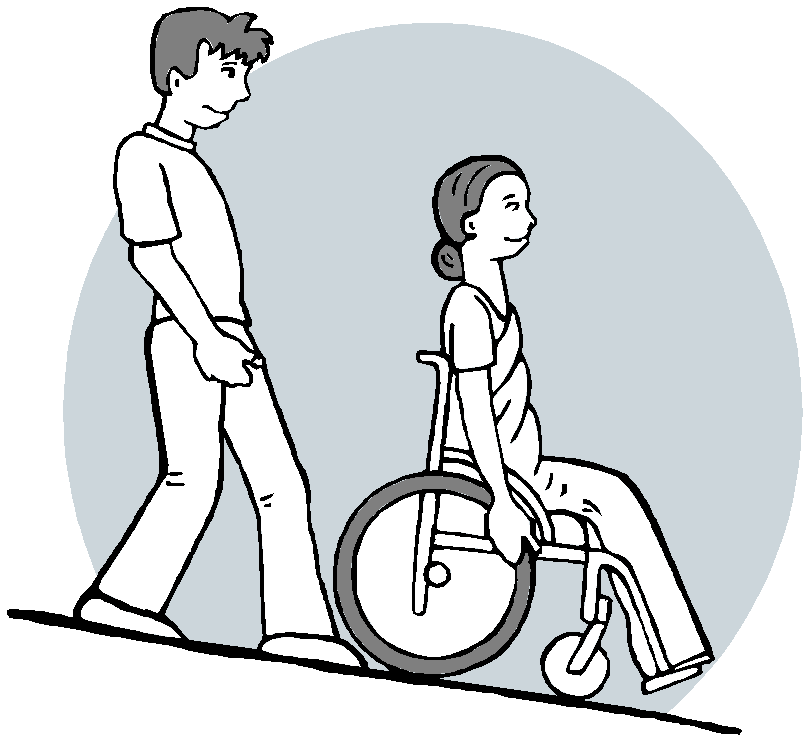 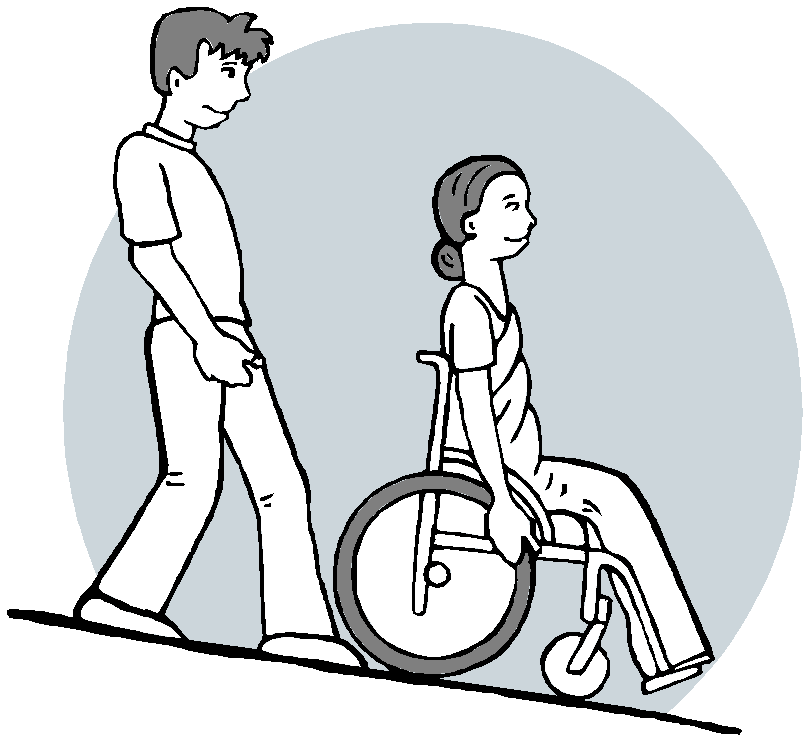 Lean backwards and let the push rim slowly slide through fingers.Arms should be forwards and straight with equal pressure on both hands.Be careful at the bottom of a slope. Footrest might catch on the level ground and might tip the wheelchair forwards.Independent non-standing legs down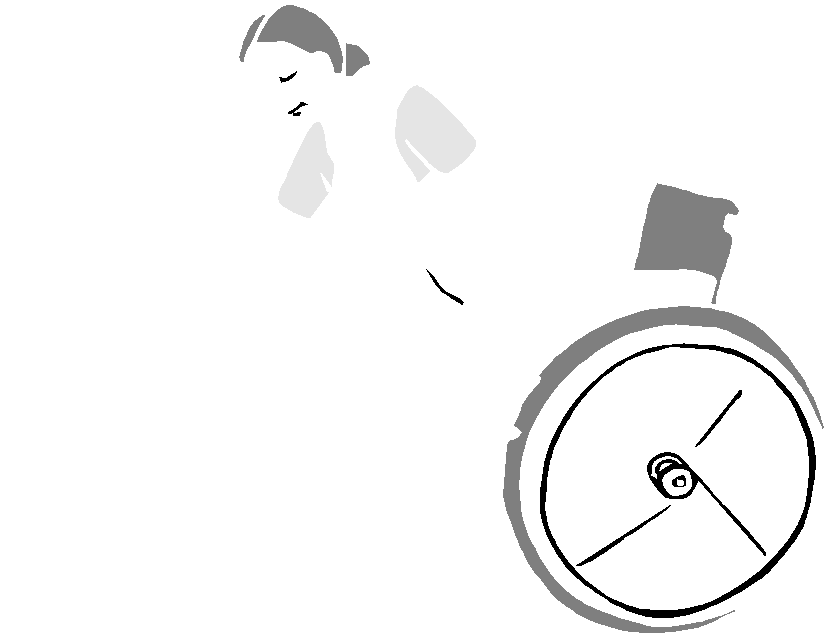 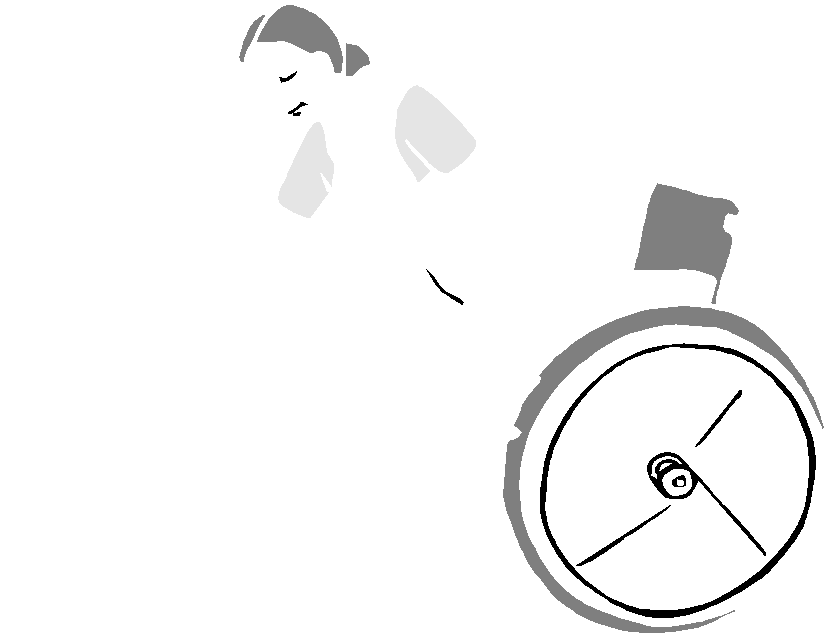 To go up and down a flight of stairsPosition wheelchair close and at an angleMove forward in wheelchairBrakes onPosition feet clear of footrestUse arms to transferPosition the wheelchair with the rear wheels against the bottomstep. The rear helper tips the wheelchair into a tilted back position.The second helper holds the front of the wheelchair frame – NOT the footrests or the user themselves.On the count of 3 the helper pulls up and back on the next step and the lower helper pushes up and back.Repeat for each step slowly steadying the wheelchair on each step.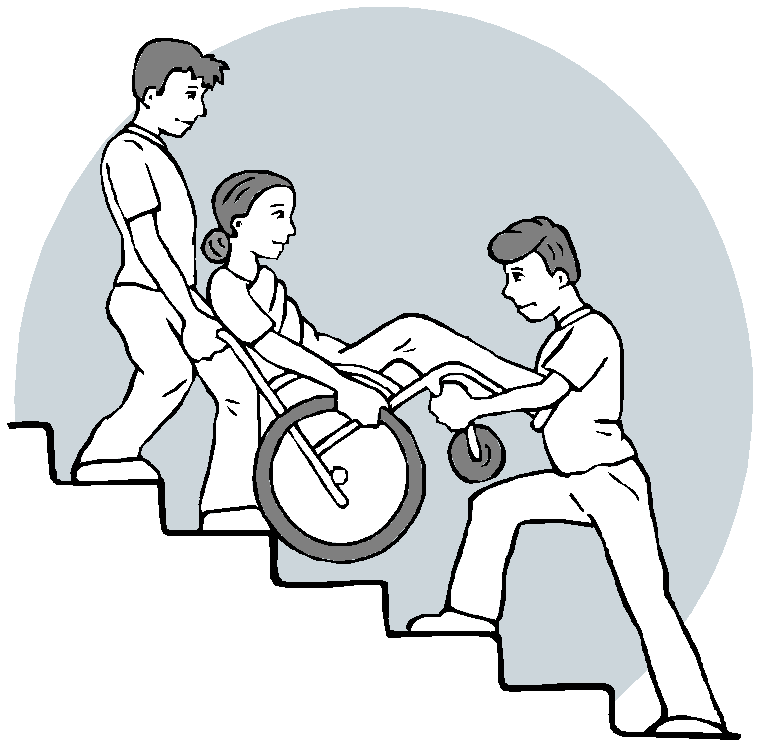 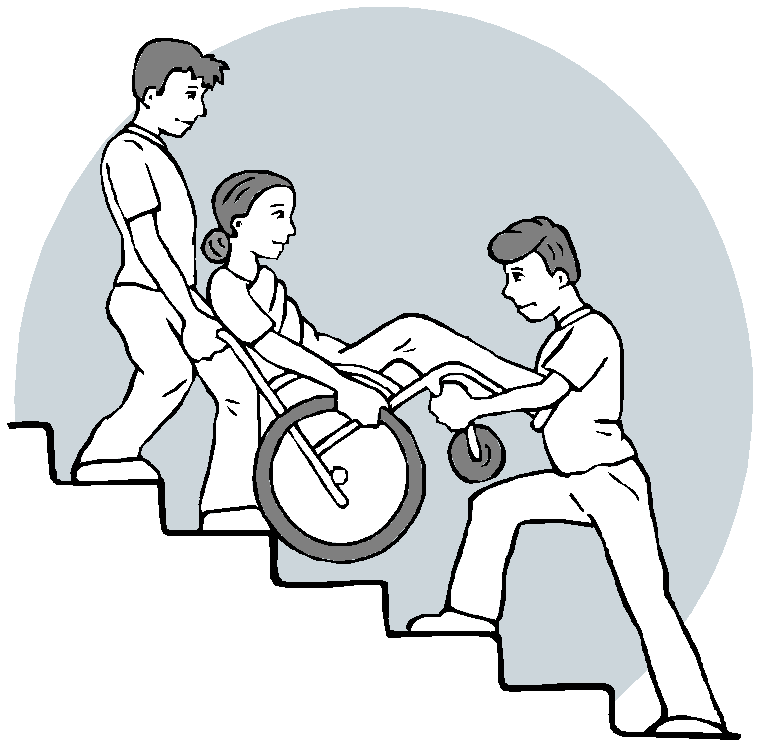 health & mobility guide forwheelchair usershealth & mobility guide forwheelchair userswheelchair mobilityassisted transfer techniquesPushing user over rough ground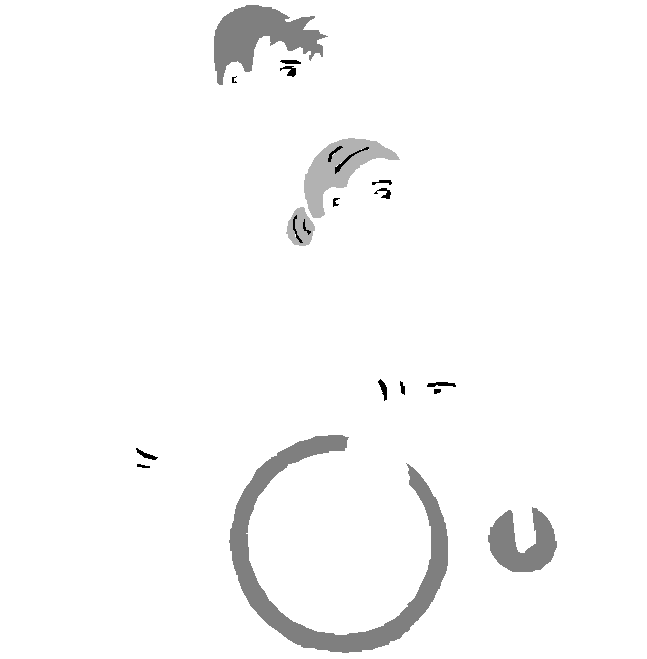 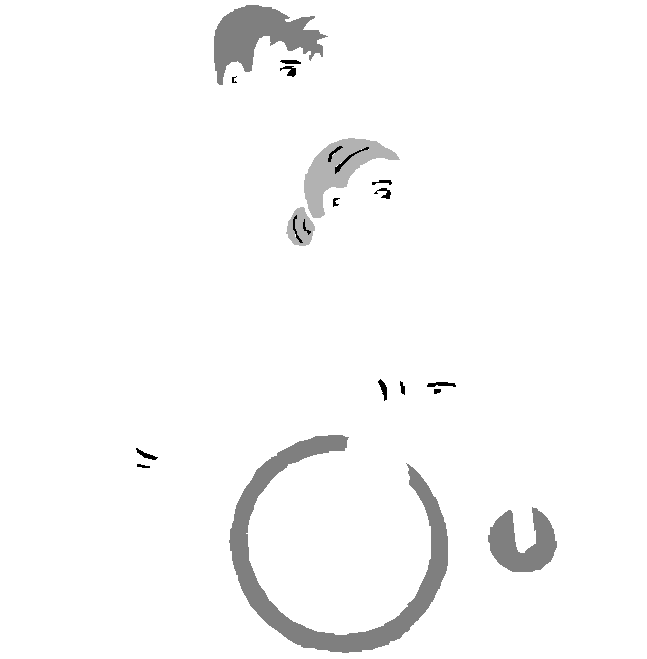 Assisted standingThe assistant tilts the wheelchair on it’s back wheels.The assistant needs to tip the wheelchair back to a point where it is balanced but will not tip over.The assistant needs to have good control on both push handles.User pushes the wheelchair from the front of the wheels to assist.Position wheelchair close and at an angleBrakes on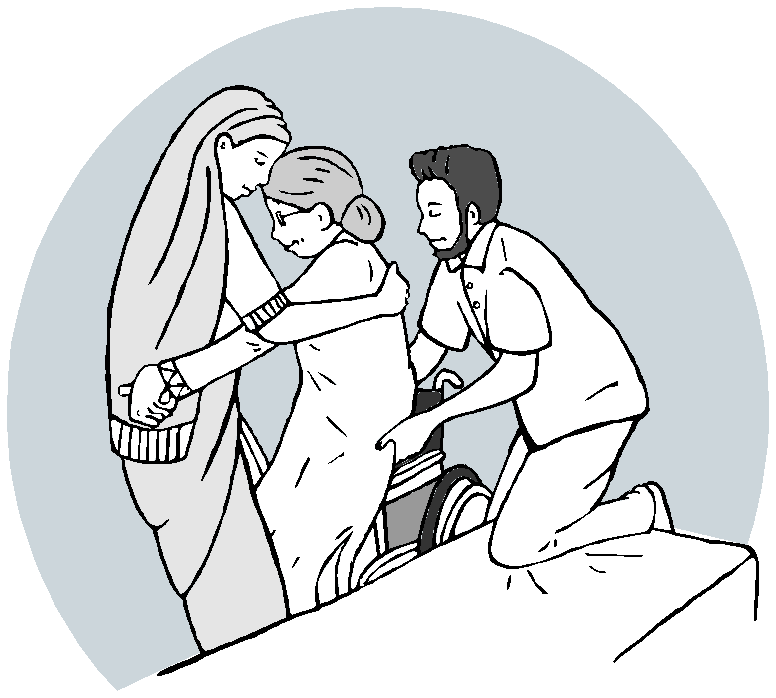 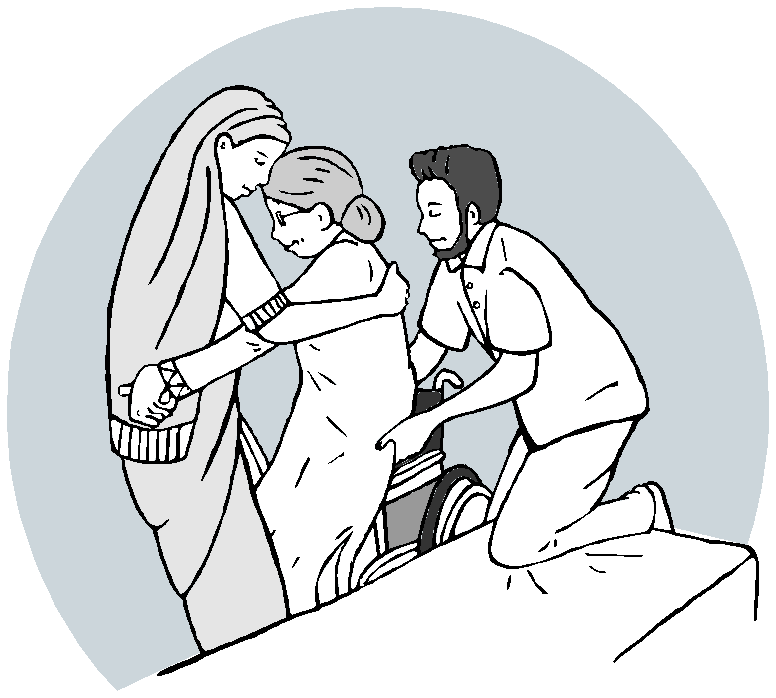 Footrests upMove user forward in wheelchair Position feet clear of footrest Helper uses knees to block the user’s legsHelper’s arms outside user’s arms and  squeezeLean user forwardUser holds around helper’s waist Main helper counts '1,2, 3 lift' Second helper assists liftPropelling up slopes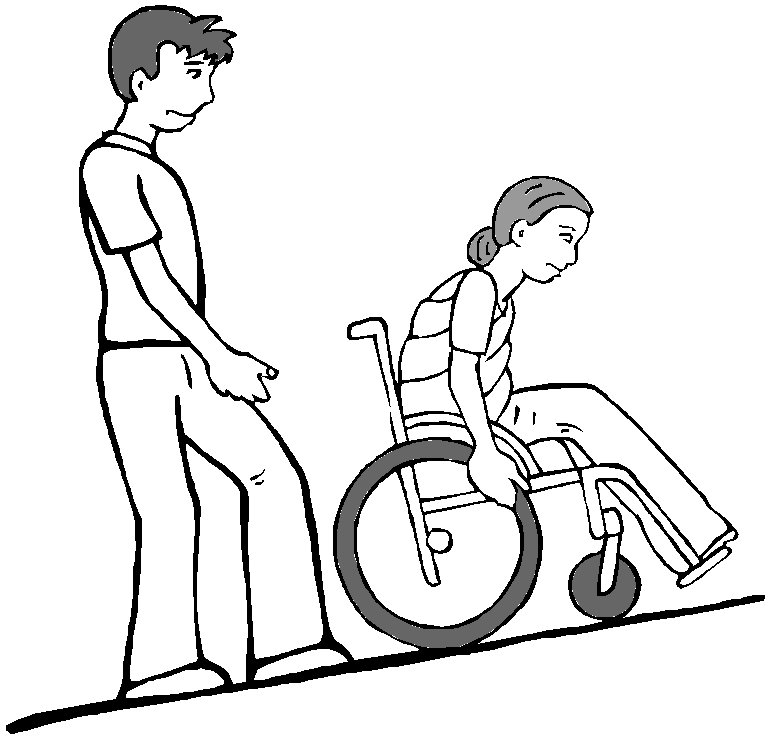 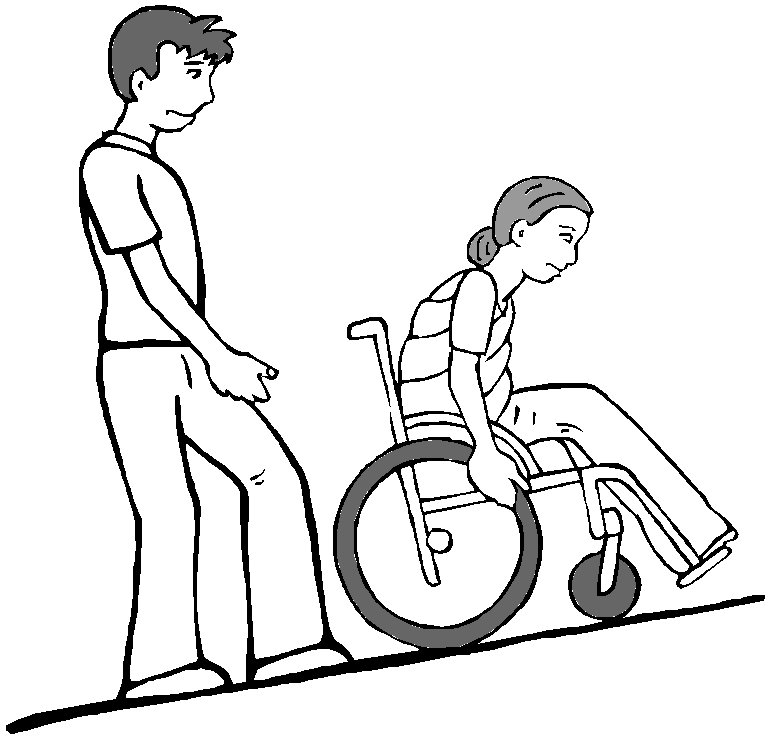 Assisted non-standingFor steeper slopes, an assistant should stand behind the wheelchair.Hands should be ready on the push handle to hold the wheelchair if it tips backwards.Position wheelchair close and at an angleMain helper has one foot on the floor and one knee on bedFold user's armsMain helper puts their arms through user’s armsMain helper holds user’s forearms and squeezes against chestMain helper counts '1, 2, 3 lift' Second helper lifts user’s legs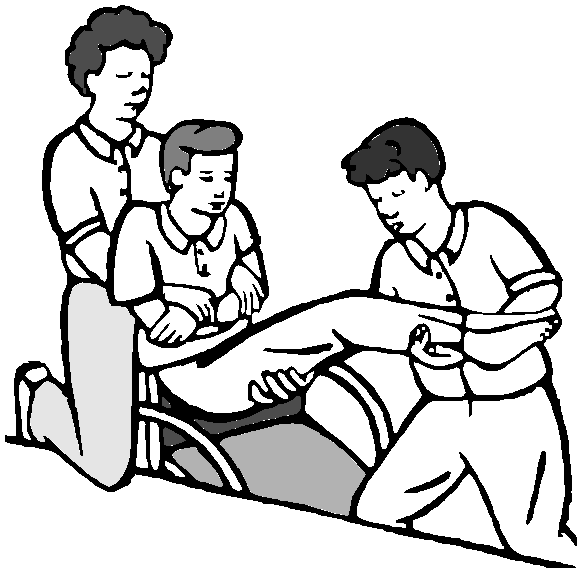 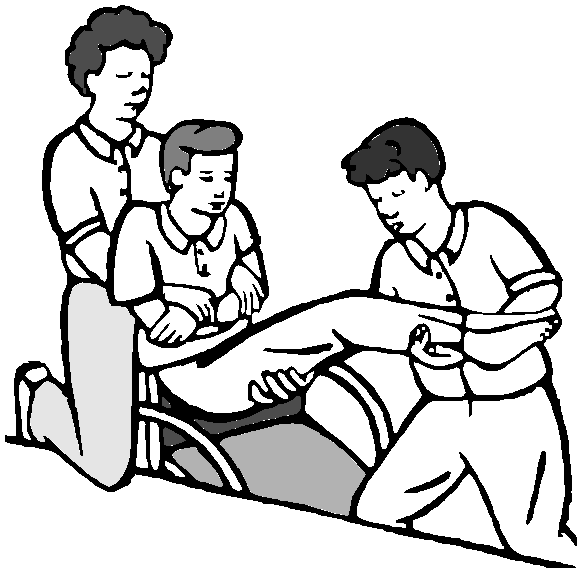 health & mobility guide forwheelchair usershealth & mobility guide forwheelchair userswheelchair mobilitywheelchair mobilityHand position for pushing	Stopping the wheelchairPush rim between pad of thumb and curled fingers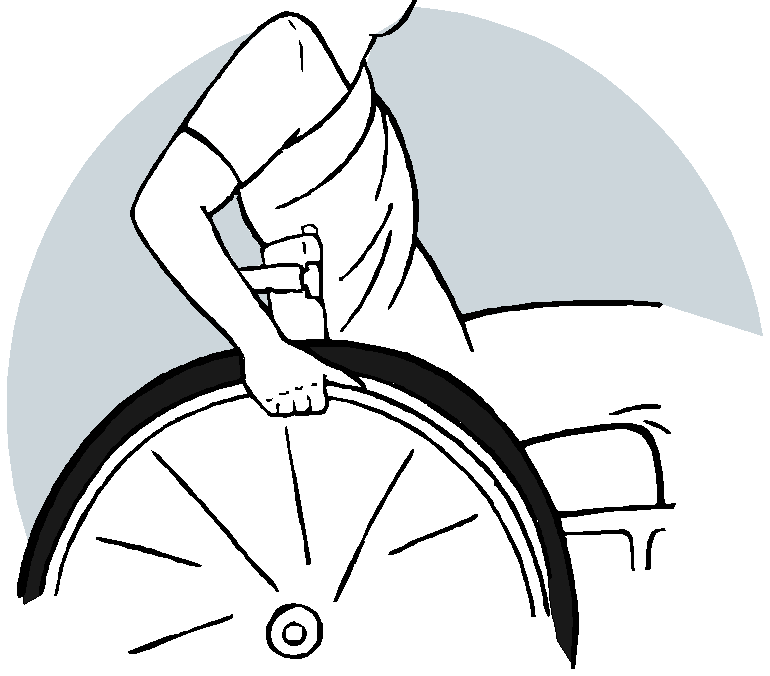 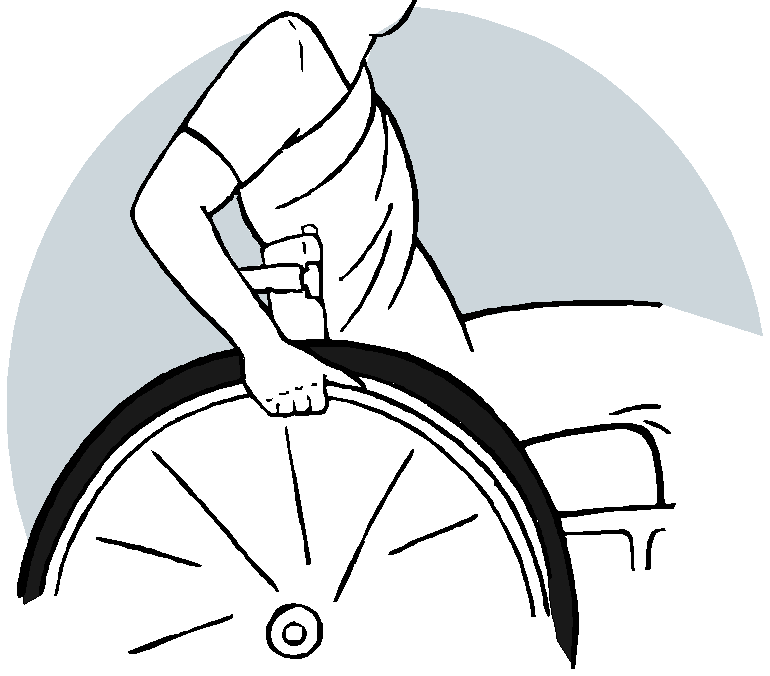 Lean backwards with arms straightSqueeze the front of the push rims to slow downDo not suddenly grip tight as the wheelchair may tip forwards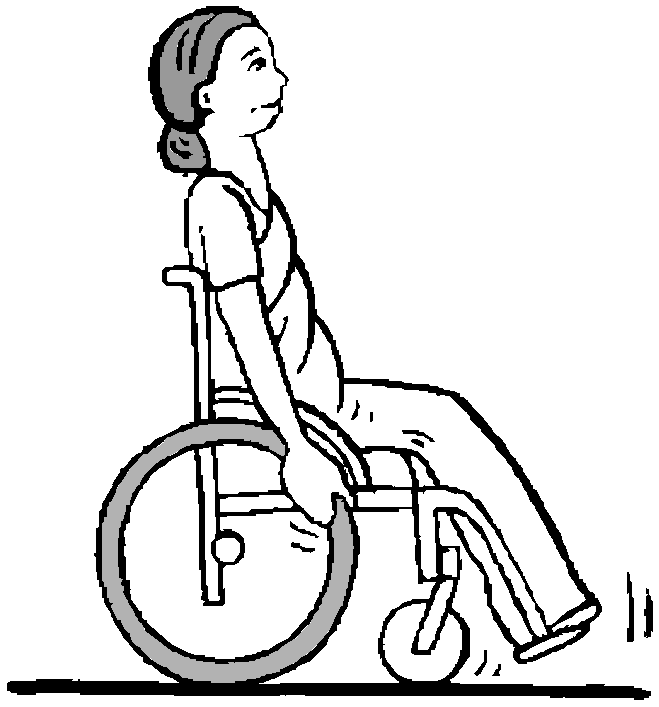 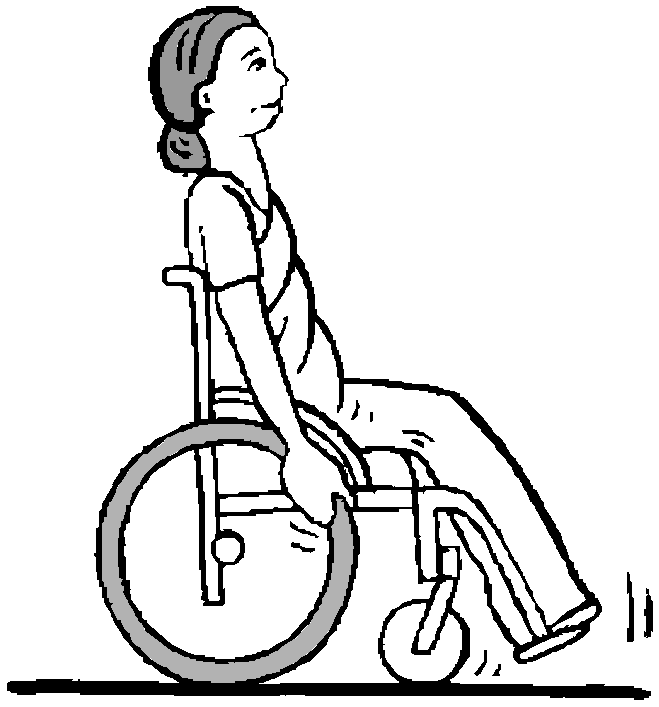 Propelling forwardBefore starting to push, get in a pushing positionPushing position:  Bend your head or head and body forwards slightly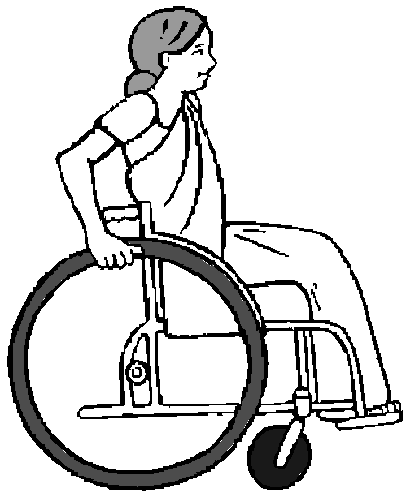 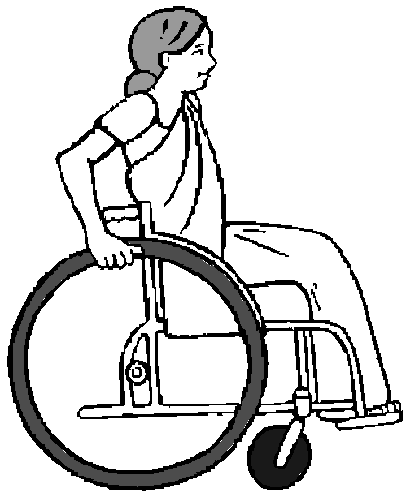 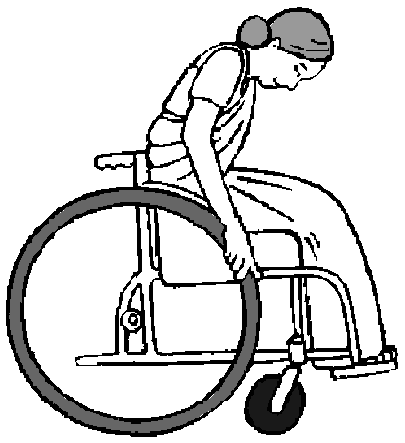 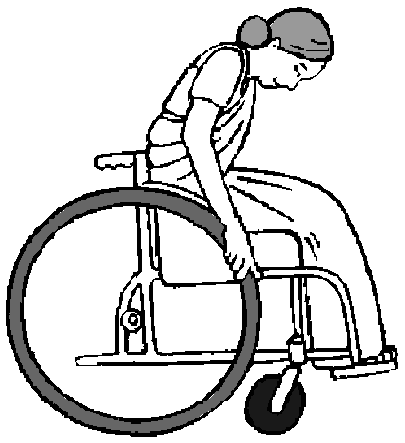 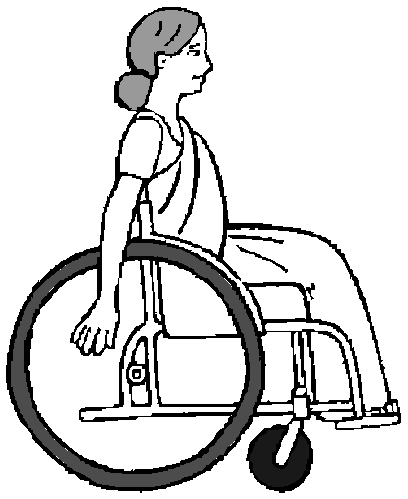 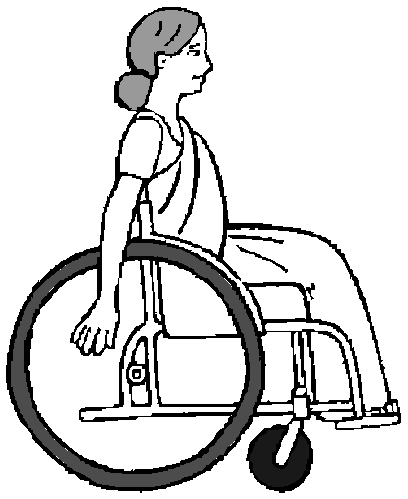 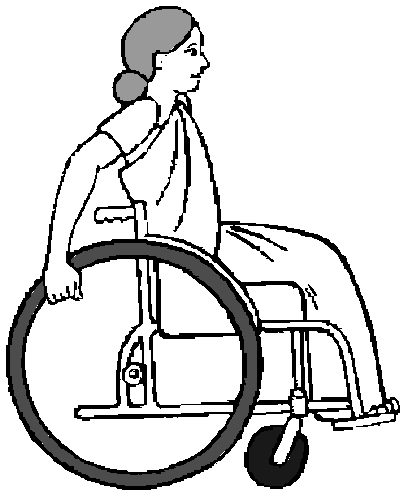 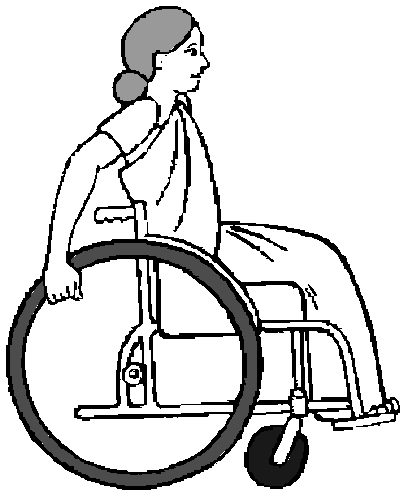 Turning the wheelchairTo turn push forwards with one hand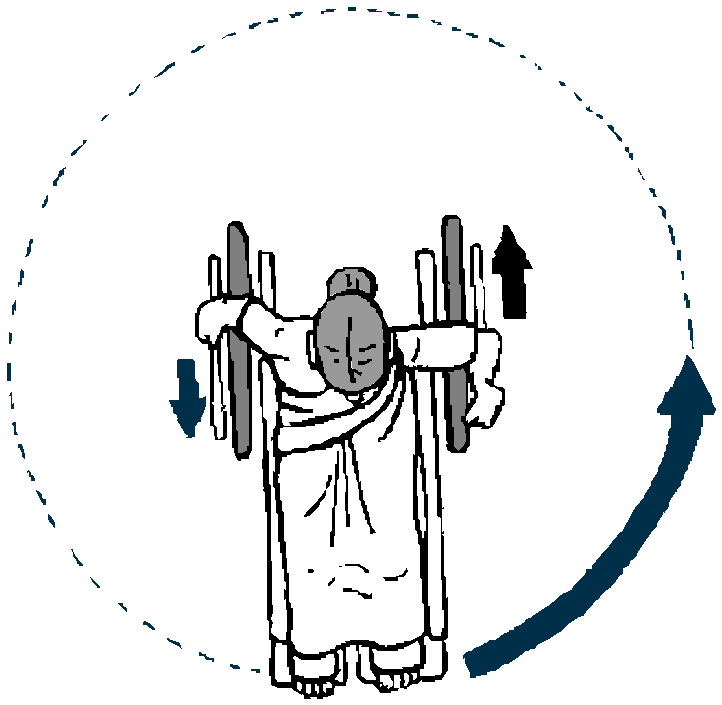 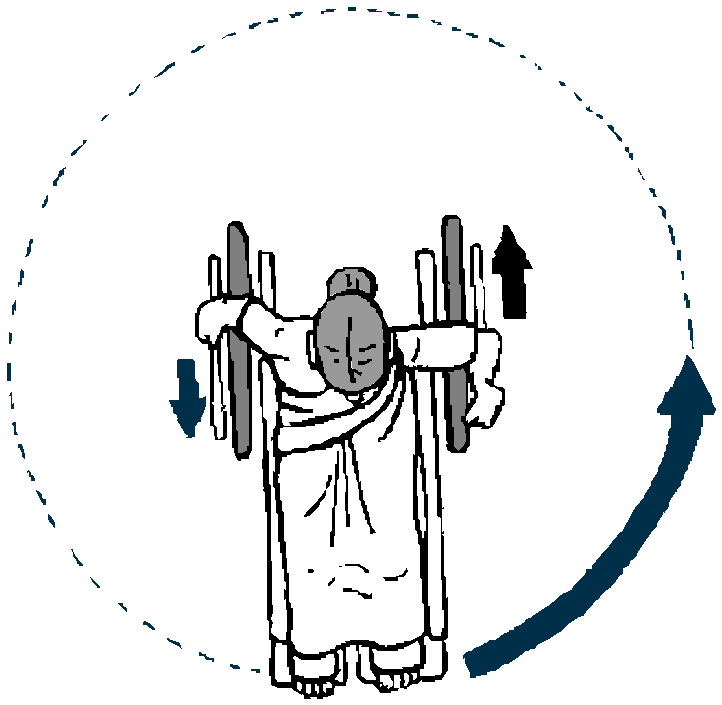 At the same time the other hand propels backwardsPush with the hands on the top of the push rimsPush with arms outstretched to the front of the wheelchairLet arms swing back before starting the push againhealth & mobility guide forwheelchair usershealth & mobility guide forwheelchair usersdatetimewith